 В соответствии с Федеральным законом от 06 октября 2003г. №131-ФЗ «Об общих принципах организации местного самоуправления в Российской Федерации», постановлением Правительства Российской Федерации от 10 февраля 2017г. №169 «Об утверждении Правил предоставления и распределения субсидий из федерального бюджета бюджетам субъектов Российской Федерации на поддержку государственных программ субъектов Российской Федерации и муниципальных программ формирования современной городской среды», постановлением Кабинета Министров Чувашской Республики от 31 августа 2017г. №343 «О государственной программе Чувашской Республики «Формирование современной городской среды на территории Чувашской Республики» на 2023-2030 годы», администрация Вурнарского муниципального округа Чувашской Республики п о с т а н о в л я е т:Утвердить прилагаемую муниципальную программу Вурнарского муниципального округа Чувашской Республики «Формирование современной городской среды на территории Вурнарского муниципального округа Чувашской Республики» на 2023-2030 годы (приложение №1).Постановления администрации Вурнарского района Чувашской Республики от 29.12.2017 года №896 «Об утверждении муниципальной программы Вурнарского района Чувашской Республики «Формирование  современной городской среды на территории Вурнарского района Чувашской Республики» на 2018-2022 года, от 06.02.2019 года № 67, от 29.03.2019 года № 177, от 29.05.2019 года № 328, от 21.11.2019 года № 821, от 23.12.2019 года № 891 и от 26.02.2021 года № 106  «О внесении изменений в постановление администрации Вурнарского района от 29.12.2017 года № 896 «Об утверждении муниципальной программы Вурнарского района Чувашской Республики «Формирование современной городской среды на территории Вурнарского района Чувашской Республики на 2018-2022 годы» признать утратившим силу.Сектору информатизации обеспечить размещение настоящего постановления на официальном сайте администрации Вурнарского муниципального округа в сети Интернет. Настоящее постановление вступает в силу после его официального опубликования.Контроль за исполнением настоящего постановления возложить на отдел строительства, жилищно-коммунального хозяйства, по закупкам товаров, работ, услуг для обеспечения муниципальных нужд администрации Вурнарского муниципального округа.Глава Вурнарского муниципального округа                                                       А.В. ТихоновПриложение к постановлению                                                                                                    администрации Вурнарского муниципального округа                                                            Чувашской Республики от 22.06.2023 г. № 850Муниципальная программа Вурнарского муниципального округа Чувашской Республики «Формирование современной городской среды на территории Вурнарского муниципального округа Чувашской Республики» Срок реализации                                                                            2023-2030П А С П О Р Тмуниципальной программы  Вурнарского муниципального округа Чувашской Республики«Формирование современной городской среды на территории Вурнарского муниципального округа Чувашской Республики»Раздел I. Характеристика текущего состояния сферы благоустройства Вурнарского муниципального округа Чувашской Республики, в том числе прогноз ее развития, основные показатели и анализ социальных, финансово – экономических рисков.На территории Вурнарского муниципального округа Чувашской Республики расположено 3 населенных пункта с численностью населения свыше 1000 человек – это административный центр района – пгт. Вурнары, д. Буртасы, с. Калинино. Формирование современной городской среды является одной из насущных проблем благоустройства территорий вышеуказанных населенных пунктов Вурнарского муниципального округа Чувашской Республики, для решения которой необходим комплекс мероприятий, направленных на создание условий для обеспечения современных, безопасных и доступных условий проживания граждан.Анализ сферы благоустройства в данных населенных пунктах Вурнарского муниципального округа Чувашской Республики показал, что в последние годы проводилась целенаправленная работа по благоустройству дворовых и общественных территорий. В то же время в вопросах благоустройства имеется ряд проблем: низкий уровень общего благоустройства дворовых территорий, низкий уровень экономической привлекательности общественных территорий из-за наличия инфраструктурных проблем.На территории населенных пунктов Вурнарского муниципального округа Чувашской Республики общее количество дворовых территорий составляет 29 ед., из них количество полностью благоустроенных дворовых территорий по состоянию на 01.01.2017 года составляет  0 ед. В большей части дворовых территорий качество асфальтобетонного покрытия не соответствует действующим нормам и правилам, не хватает парковочных мест для автомобилей, отсутствует достаточное количество мест отдыха для различных групп населения, недостаточно проводятся работы по озеленению.Количество общественных территорий населенных пунктов Вурнарского муниципального округа Чувашской Республики составляет 3 ед. Данные общественные территории не отвечают современным требованиям и требуют комплексного подхода к благоустройству, включающего в себя: ремонт тротуаров, установку скамеек и урн, обеспечение освещения, оборудование автомобильных (гостевых) парковок.Основные проблемы в сфере благоустройства населенных пунктов Вурнарского муниципального округа Чувашской Республики следующие:высокая степень износа асфальтового покрытия дворовых проездов и тротуаров;отсутствие достаточного количества парковочных мест на дворовых территориях, беспорядочная парковка автомобилей в зонах зеленых насаждений, на детских и спортивных площадках;несоответствие уровня освещенности дворовых и общественных территорий требованиям стандартов;недостаточный уровень озеленения в районах многоэтажной застройки;неисправное состояние или отсутствие системы ливневой канализации на дворовых территориях многоквартирных домов и общественных территориях;недостаточное обеспечение доступными для инвалидов местами отдыха на дворовых территориях многоквартирных домов и общественных территориях, ограниченность передвижения.Муниципальная программа Вурнарского муниципального округа Чувашской Республики «Формирование современной городской среды на территории Вурнарского муниципального округа Чувашской Республики» на 2023-2030 годы (далее – Муниципальная программа) рассчитана на долгосрочный период, в рамках ее реализации предусматривается целенаправленная работа по комплексному благоустройству территорий Вурнарского муниципального округа Чувашской Республики.Раздел II. Приоритеты реализуемой на территории Вурнарского муниципального округа политики в сфере реализации Муниципальной программы, цели, задачи, целевые индикаторы и показатели, описание основных ожидаемых конечных результатов Муниципальной программы, сроков и этапов реализации Муниципальной программыПрограмма разработана исходя из приоритетов социально-экономического развития Вурнарского муниципального округа Чувашской Республики в соответствии с государственной программой Чувашской Республики «Формирование современной городской среды на территории Чувашской Республики», а также с учетом положений, иных нормативных актов Российской Федерации и Чувашской Республики, государственных программ Чувашской Республики, посланий Президента Российской Федерации, Главы Чувашской Республики.Реализация программных мероприятий  предусматривает активное участие граждан в формировании и реализации Муниципальной программы. На основе принципов, разработанных Министерством строительства и жилищно-коммунального хозяйства Российской Федерации, администрации Вурнарского   муниципального округа, в состав которого входят населенные пункты численностью свыше 1000 человек, должны принять ( актуализировать существующие) правила благоустройства, предусматривающие учет граждан при формировании муниципальных программ, разработку механизма реализации мероприятий по благоустройству, инициированных  гражданами, финансовое и (или) трудовое участие граждан и организаций в их реализации. При этом применяются и инструменты общественного контроля.Целью Муниципальной программы является создание условий для системного повышения качества и комфорта городской среды на территории Вурнарского муниципального округа путем реализации комплекса мероприятий по благоустройству территорий Вурнарского муниципального округа.Для достижения целей Муниципальной программы предполагается решение следующих задач:- повышение уровня благоустройства дворовых территорий многоквартирных домов и проездов к многоквартирным домам Вурнарского муниципального округа;- повышение уровня благоустройства общественных территорий Вурнарского муниципального округа, наиболее посещаемых гражданами;- повышение уровня вовлеченности заинтересованных граждан, организаций в реализацию мероприятий по благоустройству территорий Вурнарского муниципального округа чувашской Республики.Мероприятия по благоустройству направлены на создание комфортной среды для проживания и жизнедеятельности человека и обеспечение увеличения количества благоустроенных дворовых и общественных территорий на территории Вурнарского муниципального округа Чувашской республики.Состав целевых индикаторов и показателей Программы определен исходя из принципа необходимости и достаточности информации для характеристики достижения цели и решения задач Программы.В целях реализации приоритетного проекта «Формирование современной городской среды» разработаны мероприятия Муниципальной программы, направленные на формирование современной городской среды и обустройство мест массового отдыха населения пгт. Вурнары, с. Калинино, д. Буртасы Вурнарского муниципального округа Чувашской Республики. Таблица 1         Сведения о целевых индикаторах и показателях Муниципальной программы приведены в приложении №1 к Муниципальной программе.Достижение цели и решения задач Муниципальной программы будут осуществляться с учетом сложившихся реалий и прогнозируемых процессов в экономике и сфере благоустройства дворовых и общественных территорий.Реализация программы позволит достичь следующих конечных результатов в 2023 г.:- благоустройство 2 дворовых территорий многоквартирных домов на территории п. Вурнары;- благоустройство общественной территории д. Буртасы Вурнарского муниципального округа Чувашской Республики.Программа рассчитана на период 2023-2030 г.г. Реализация Муниципальной программы не предусматривает выделения отдельных этапов, объемы финансирования программы ежегодно уточняются, также проводится ежегодная актуализация Муниципальной программы исходя из объемов финансирования и результатов проводимых общественных обсуждений».Раздел III. Обобщенная характеристика основных мероприятий МуниципальнойпрограммыМероприятия по реализации Муниципальной программы определяют основные положения для достижения целей и задач, а также нормативно-правовые акты, принимаемые на муниципальном уровне.Обобщенная характеристика реализуемых в составе Муниципальной программы мероприятий указана в приложении № 7 к Муниципальной программе.В целях реализации мероприятий настоящей программы установлены следующие требования:минимальный перечень работ по благоустройству дворовых территорий многоквартирных домов:– ремонт дворовых проездов;- обеспечение освещения дворовых территорий;- установка урн;- установка скамеек.Форма участия собственников помещений в многоквартирных домах, собственников иных зданий и сооружений, расположенных в границах дворовой территории, подлежащей благоустройству, в реализации мероприятий по благоустройству дворовой территории может быть трудовой и (или) финансовой в размере не менее 2 % от стоимости работ из минимального перечня работ.Визуализированный перечень образцов элементов благоустройства, предлагаемых к размещению на дворовой территории многоквартирного дома, сформированный исходя из минимального перечня работ по благоустройству дворовых территорий приведен в приложении № 8 к Муниципальной программе.Дополнительный перечень работ по благоустройству дворовых территорий многоквартирных домов:- оборудование детских и (или) спортивных площадок;- оборудование автомобильных парковок;- озеленение территорий;- иные виды работ.	Дополнительный перечень работ по благоустройству дворовых территорий реализуется:	- при наличии решения собственников помещений в многоквартирном доме, Дворовая территория которого благоустраивается, о принятии созданного в результате благоустройства имущества  в состав имущества многоквартирного дома;	- при софинансировании собственниками помещений многоквартирного дома по благоустройству дворовой территории, включенной в муниципальную программу после вступления в силу постановления Правительства Российской Федерации от 09.02.2019 г. № 106 «О внесении изменений в приложение № 15 к государственной программе Российской Федерации «Обеспечение доступным и комфортным жильем и коммунальными услугами граждан Российской Федерации» - не менее 2 % от стоимости выполнения таких работ (работ из перечня дополнительных видов работ).Собственники помещений в многоквартирных домах, собственников иных зданий и сооружений, расположенных в границах дворовой территории, подлежащей благоустройству (далее – заинтересованные лица) принимают трудовое участие в реализации мероприятий по благоустройству дворовой территории в рамках минимального и дополнительного перечня работ по благоустройству.Ориентировочная стоимость (единичные расценки) работ по благоустройству дворовых и общественных территорий, входящих в состав дополнительного перечня работ приведен в приложении № 4 к Муниципальной программе.порядок аккумулирования средств заинтересованных лиц, направляемых на выполнение минимального и дополнительного перечней работ по благоустройству дворовых территорий , и механизм контроля за их расходованием, устанавливается нормативно-правовыми актами Вурнарского муниципального округа Чувашской Республики, при этом вышеуказанный порядок аккумулирования средств в числе иных положений должен предусматривать открытие уполномоченным органом местного самоуправления, муниципальным унитарным предприятием или бюджетным учреждением (далее - уполномоченное предприятие (учреждение)) счетов для перечисления средств в российских кредитных организациях, величина собственных средств (капитала) которых составляет не менее чем сто восемьдесят две тысячи рублей либо в органах казначейства, необходимость перечисления средств до даты работ по благоустройству дворовой территории, указанной в соответствующем муниципальном контракте и последствия неисполнения данного обязательства, а также необходимость ведения уполномоченным предприятием (учреждением) учета поступающих средств в разрезе многоквартирных домов дворовые территории которых подлежат благоустройству, ежемесячное опубликование указанных данных на сайте Вурнарского муниципального округа и направление их в этот же срок в адрес общественной комиссиипорядок разработки, обсуждения с заинтересованными лицами и утверждения дизайн-проектов благоустройства дворовой территории:- разработка дизайн-проекта осуществляется администрацией Вурнарского муниципального округа с привлечением проектных организаций и согласовывается с представителями заинтересованных лиц, уполномоченных на согласование дизайн-проекта благоустройства дворовой территории, включенной в Муниципальную программу.Содержание дизайн-проекта зависит от вида и состава планируемых работ. Это может быть как проектная, сметная документация или упрощенный вариант в виде изображения дворовой территории с описанием работ и мероприятий, предлагаемых к выполнению, а также перечень объектов благоустройства, предлагаемых к размещению на соответствующей территории. Стоимость выполняемых работ в рамках дизайн-проекта рассчитывается в соответствии с методикой применения сметных цен.После согласования с заинтересованными лицами, уполномоченными на согласование дизайн-проектов благоустройства дворовой территории, проект утверждается к реализации.разработка дизайн-проектов благоустройства дворовых территорий, общественных территорий осуществляется с учетом необходимости обеспечения физической, пространственной и информационной доступности зданий, сооружений, дворовых и общественных территорий для инвалидов и других маломобильных групп населения.адрес перечень многоквартирных домов, дворовые территории которых подлежат благоустройству, приведен в приложении № 5 к муниципальной программе.перечень общественных территорий, подлежащих благоустройству в 2023—2030 г.г., с перечнем видов работ, планируемых к выполнению, приведен в приложении № 6 к Муниципальной программе.Форма и минимальная доля участия заинтересованных лиц, организаций в выполнении минимального и дополнительного перечня работ по благоустройству дворовых территорий.Форма участия собственников помещений в многоквартирных домах, собственников иных зданий и сооружений, расположенных в границах дворовой территории, подлежащей благоустройству, в реализации мероприятий по благоустройству дворовой территории может быть трудовой и (или) финансовой.При выборе формы финансового участия заинтересованных лиц в реализации мероприятий по благоустройству дворовых территорий многоквартирных домов в рамках дополнительного перечня работ по благоустройству доля их участия составляет не менее 2 % от стоимости мероприятий по благоустройству дворовой территории.Расходование средств субсидий, направляемых на выполнение работ по благоустройству дворовых территорий, возможно путем:- предоставления субсидий бюджетным и автономным учреждениям, в том числе субсидий на финансовое обеспечение выполнения ими государственных (муниципальных) нужд (за исключением бюджетных ассигнований для обеспечения выполнения функций казенного учреждения и бюджетных ассигнований на осуществление бюджетных инвестиций в объекты государственной (муниципальной) собственности казенных учреждений);- предоставления субсидий юридическим лицам (за исключением субсидий государственным (муниципальным) учреждениям), индивидуальным предпринимателям, физическим лицам на возмещение затрат по выполнению работ по благоустройству дворовых территорий (в случае, если дворовая территория образована земельными участками, находящимися полностью или частично в частной собственности).Трудовое участие предусматривается при выполнении и минимального и дополнительного перечней работ.Реализация мероприятий по благоустройству дворовых территорий из минимального перечня работ осуществляется без финансового участия, трудовое участие заинтересованных лиц в выполнении соответствующего вида работ в объеме, установленном администрацией Вурнарского муниципального округа Чувашской Республики.Реализация мероприятий по благоустройству дворовых территорий из дополнительного перечня работ осуществляется с финансовым участием не менее 2 % от общей стоимости таких работ и (или) трудовым участием в объеме, установленном администрацией Вурнарского муниципального округа Чувашской Республики.Заинтересованные лица (собственники помещений в многоквартирных домах, собственники иных зданий, расположенных в границах дворовой территории, подлежащей благоустройству), в случае участия в выполнении минимального и дополнительного перечня работ по благоустройству дворовых территорий, должны руководствоваться действующим законодательством в сфере реализации настоящей муниципальной программы.Трудовое участие – это добровольное и безвозмездное участие жителей в работах по благоустройству. В частности, это может быть:- выполнение жителями неоплачиваемых работ, не требующих специальной квалификации, как например: подготовка объекта (дворовой территории) к началу работ (земляные работы, снятие старого оборудования, уборка мусора), и другие работы (покраска оборудования, озеленение территории, посадка деревьев, охрана объекта);- предоставление строительных материалов, техники и т.д.;- обеспечение условий для работы подрядной организации, выполняющей работы и для ее работников.В качестве документов (материалов), подтверждающих трудовое участие могут быть представлены отчет подрядной организации о выполнении работ, включающей информацию о проведении мероприятия с трудовым участием граждан, отчет совета многоквартирного дома, лица, управляющего многоквартирным домом о проведении мероприятия с трудовым участие граждан. При этом рекомендуется в качестве приложения к такому отчету представлять фото-, видеоматериалы, подтверждающие проведение мероприятия с трудовым участие граждан и размещать указанные материалы в средствах массовой информации, социальных сетях, информационно-телекоммуникационной сети «Интернет». Порядок трудового участия устанавливается администрацией Вурнарского муниципального округа Чувашской Республики. В рамках реализации муниципальной программы возможно привлечение добровольцев (волонтеров), студенческих отрядов, ТОС к участию в мероприятиях по благоустройству, а также специалистов архитектурных специальностей ВУЗов, в том числе выпускников и архитекторов, к разработке дизай-проектов.Проведение мероприятий по благоустройству объектов недвижимого имущества и земельных участков, находящихся в собственности (пользовании) юридических лиц и индивидуальных предпринимателей, финансируемое за счет средств указанных лиц в соответствии с требованиями правил благоустройства территории Вурнарского муниципального округа, предусматривается в срок до 31 декабря 2030 года.проведение мероприятий по инвентаризации уровня благоустройства индивидуальных жилых домов и земельных участков, предоставленных для их размещения и благоустройство проводится администрацией Вурнарского муниципального округа с заключением соглашений с собственниками (пользователями) индивидуальных жилых домов и земельных участков на их благоустройство. Срок проведения благоустройства – до 31 декабря 2030 г.из адресного перечня дворовых территорий, подлежащих благоустройству в рамках реализации муниципальной программы, администрация Вурнарского муниципального округа вправе исключить дворовые территории, собственники помещений многоквартирных домов которых приняли решение об отказе от благоустройства дворовой территории в рамках реализации программы. При этом исключение дворовой территории возможно только при условии одобрения соответствующего решения межведомственной комиссией.из адресного перечня дворовых и общественных территорий, подлежащих благоустройству в рамках реализации муниципальной программы, администрация Вурнарского муниципального округа вправе исключить расположенные вблизи многоквартирных домов, физический износ  основных конструктивных элементов (крыша, стены, фундамент) которых превышает 70 %, а также территории, которые планируются к изъятию для муниципальных или государственных нужд в соответствии с генеральным планом муниципального округа.предельные даты заключения соглашений по результатам закупки товаров, работ и услуг в целях реализации муниципальной программы. Срок заключения Муниципальных Контрактов на выполнение работ по благоустройству дворовых территорий – не позднее 1 июля года предоставления субсидии, срок заключения Муниципальных Контрактов по благоустройству общественных территорий – не позднее 1 июля года предоставления субсидии (за исключением случаев обжалования действий (бездействия) заказчика и (или) комиссии по осуществлению закупок, при которых срок заключения Контрактов продлевается на срок указанного обжалования согласно приложению № 9 к Муниципальной программе.Раздел IV. Общая характеристика участия администраций поселений Вурнарского муниципального округа Чувашской Республики в реализации Муниципальной программы, в том числе основных мероприятий, реализуемых ими.Основными инструментами правого регулирования, направленными на достижение целей и конечных результатов Муниципальной программы, являются нормативные правовые акты Российской Федерации, Чувашской Республики, администрации Вурнарского муниципального округа Чувашской Республики:- Федеральный закон от 06.10.2003 г. № 131-ФЗ «Об общих принципах местного самоуправления в Российской Федерации»;- Федеральный закон от 05.04.2013 г. № 44-ФЗ «О контрактной системе в сфере закупок товаров, работ, услуг для обеспечения государственных и муниципальных нужд»;- Постановление Правительства Российской Федерации «Об утверждении правил предоставления и распределения субсидий из федерального бюджета бюджетам субъектов Российской Федерации на поддержку государственных программ субъектов Российской Федерации и муниципальных программ формирования современной городской среды» № 169 от 10.02.2017 г.;- Постановление Правительства Российской Федерации от 30.12.2017 г. № 1710 «Об утверждении государственной программы Российской Федерации «Обеспечение доступным и комфортным жильем и коммунальными услугами граждан Российской Федерации» (приложение № 15 – правил предоставления и распределения субсидий из федерального бюджета бюджетам субъектов Российской Федерации на поддержку государственных программ субъектов Российской Федерации и муниципальных программ формирования современной городской среды);- Государственная программа Чувашской Республики «Формирование современной городской среды на территории Чувашской Республики на 2023-2030 годы», утвержденная постановлением Кабинета Министров Чувашской Республики от 31.08.2017 г. № 343;- Муниципальная программа Вурнарского муниципального округа «Формирование современной городской среды на территории Вурнарского муниципального округа Чувашской Республики от 29.12.2017 г. № 896;- иные нормативно-правовые акты. Раздел V. Обоснование объема финансовых ресурсов, необходимых для реализации Муниципальной программыФинансовое обеспечение реализации Муниципальной программы осуществляется за счет средств федерального бюджета, республиканского бюджета Чувашской Республики, бюджета Вурнарского муниципального округа, бюджетов  поселений Вурнарского муниципального округа Чувашской Республики.Общий объем финансирования Муниципальной программы в 2023–2030 годах составляет -  233 504,18 тыс. рублей, в том числе:в 2023 году – 44 857,97 тыс. рублей;в 2024 году – 26 871,58 тыс. рублей;в 2025 году – 26 962,44 тыс. рублей;в 2026-2030 годах – 134 812,19 тыс. рублей;федерального бюджета – 64 266,31 тыс. рублей (0%), в том числе:в 2023 году – 7 352,87 тыс. рублей;в 2024 году – 8 149,63 тыс. рублей;в 2025 году – 8 127,30 тыс. рублей;в 2026-2030 годах – 40 636,51 тыс. рублей;республиканского бюджета Чувашской Республики – 1 165,33 тыс. рублей (0%), в том числе:в 2023 году – 51,99 тыс. рублей;в 2024 году – 57,62 тыс. рублей;в 2025 году – 175,95 тыс. рублей;в 2026-2030 годах – 879,76 тыс. рублей;бюджета Вурнарского муниципального округа Чувашской Республики  – 168 072,54 тыс. рублей, в том числе:в 2023 году – 37 453,11 тыс. рублей;в 2024 году – 18 664,33 тыс. рублей;в 2025 году – 18 659,18 тыс. рублей;в 2026-2030 годах – 93 295,92 тыс. рублей;Объемы финансирования Муниципальной программы уточняются при формировании консолидированного бюджета Вурнарского муниципального округа Чувашской Республики на очередной финансовый год и плановый период. Ресурсное обеспечение и прогнозная (справочная) оценка расходов за счет всех источников финансирования реализации Муниципальной программы на 2023-2030 годы приведены в приложении №2 к Муниципальной программе.Раздел VI. Основные мероприятия программы.6.1. Перечень работ по благоустройству дворовых территорийБлагоустройство дворовых территорий предусматривает:1. Минимальный перечень работ:- ремонт дворовых проездов;- обеспечение освещения дворовых территорий;- установку скамеек;- установку урн для мусора.Нормативная стоимость (единичные расценки) работ по благоустройству дворовых территорий, входящих в состав минимального перечня работ, приведена в приложении №3 к настоящей программе.2. Дополнительный перечень работ:- оборудование детских и (или) спортивных площадок;- оборудование автомобильных парковок; - озеленение дворовых территорий.Дополнительный перечень работ по благоустройству дворовых территорий реализуется только при условии реализации работ, предусмотренных минимальным перечнем по благоустройству дворовых территорий.Ориентировочная стоимость (единичные расценки) работ по благоустройству дворовых территорий, входящих в состав дополнительного перечня работ, приведена в приложении №4 к настоящей программе.6.2. Отбор дворовых и общественных территорий для благоустройства     Включение дворовой территории в настоящую программу допускается без решения заинтересованных лиц.     Отбор дворовых территорий с учетом предложений заинтересованных лиц для включения в настоящую программу осуществляется путем реализации следующих этапов:-  проведения общественного обсуждения проекта настоящей программы;- рассмотрения и оценки предложений заинтересованных лиц о включении в настоящую программу дворовой территории, подлежащих благоустройству в 2023-2030 годы;- рассмотрения и оценки предложений граждан и организаций о включении в настоящую программу общественных территорий, подлежащих благоустройству в 2023-2030 годы;- обсуждения с заинтересованными лицами и утверждения дизайн - проектов благоустройства дворовых территорий, включенных в настоящую программу.- обсуждения с заинтересованными лицами и утверждения дизайн - проектов благоустройства общественных территорий, включенных в настоящую программу.     Адресный перечень многоквартирных домов, на дворовых территориях которых планируется благоустройство в 2023-2030 годы, приведен в приложении № 5 к настоящей программе.     Адресный перечень общественных территорий, на которых планируется благоустройство в 2023-2030 годы, приведен в приложении № 6 к настоящей программе.Раздел VII. Анализ рисков реализации Муниципальной программы и описание мер управления рисками реализации Муниципальной программыВ рамках реализации Муниципальной программы рисками, оказывающими влияние на достижение цели и решение задач Муниципальной программы, являются:1. бюджетные риски, связанные с дефицитом бюджетов разных уровней.2. управленческие (внутренние) риски, связанные с неэффективным управлением Муниципальной программой, низким качеством межведомственного взаимодействия, недостаточным контролем за реализацией мероприятий.Мероприятия по предупреждению рисков:- получение администрациями поселений Вурнарского муниципального округа субсидий на реализацию мероприятий по благоустройству за счет средств федерального бюджета и республиканского бюджета Чувашской Республики;- формирование четких графиков реализации соглашений о предоставлении субсидий с конкретными мероприятиями, сроками их исполнения и ответственными лицами.Раздел VIII. Управление Муниципальной программой и контроль за ходом ее реализацииОбщее руководство и контроль за ходом реализации Муниципальной подпрограммы осуществляет - отдел строительства, жилищно-коммунального хозяйства, по закупкам товаров, работ, услуг для обеспечения муниципальных нужд администрации Вурнарского муниципального округа Чувашской Республики.Сведения о целевых индикаторах и показателях Муниципальной программы Вурнарского муниципального округа, подпрограммы муниципальной программы Вурнарского муниципального округаРесурсное обеспечение и прогнозная (справочная) оценка расходов за счет всех источников финансирования реализации муниципальной программы Вурнарского муниципального округа Чувашской Республики «Формирование современной городской среды на территории Вурнарского муниципального округа Чувашской Республики» на 2023-2030 годыНормативная стоимость (единичные расценки) работ по благоустройству дворовых территорий, входящих в состав минимального перечня работ* расчетный метод** коммерческое предложениеОриентировочная стоимость (единичные расценки) работ по благоустройству дворовых территорий, входящих в состав дополнительного перечня работ* по аналогии с Постановлением администрации города Чебоксары «Об установлении цен (тарифов) на работы и услуги, предоставляемые муниципальным бюджетным учреждением «Управление ЖКХ и благоустройства» от 28.12.2015 № 3813** расчетный метод*** коммерческое предложениеАдресный перечень дворовых территорий, на которых планируется благоустройство по  муниципальной программе Вурнарского муниципального округа Чувашской Республики «Формирование современной городской среды на территории Вурнарского муниципального округа Чувашской Республики» на 2023-2030 годыАдресный перечень общественных территорий, на которых планируется благоустройство по муниципальной программе Вурнарского муниципального округа Чувашской Республики «Формирование современной городской среды на территории Вурнарского муниципального округа Чувашской Республики» на 2023-2030 годыПриложение № 7к муниципальной программе«Формирование современной городской среды на территории Вурнарского муниципального округа Чувашской Республики» на 2023-2030 годыОБОБЩЕННАЯ ХАРАКТЕРИСТИКАРЕАЛИЗУЕМЫХ В СОСТАВЕ МУНИЦИПАЛЬНОЙ ПРОГРАММЫПОДПРОГРАММЫ (ОСНОВНЫХ МЕРОПРИЯТИЙ)муниципальной программы Вурнарского района Чувашской Республики "ФОРМИРОВАНИЕ СОВРЕМЕННОЙ ГОРОДСКОЙ СРЕДЫ НА ТЕРРИТОРИИ ВУРНАРСКОГО РАЙОНА ЧУВАШСКОЙ РЕСПУБЛИКИ", подпрограммы «Благоустройство дворовых и общественных территорий Вурнарского района Чувашской Республики»Приложение № 1                                                                           к подпрограмме «Благоустройство дворовых и                                                                           общественных территорий Вурнарского муниципального округа              Чувашской Республики» муниципальной программы «Формирование современной городской среды на территории Вурнарского муниципального округа Чувашской Республики» на 2023-2030 годы Сведения о целевых индикаторах и показателяхподпрограммы «Благоустройство дворовых и общественных территорий Вурнарского муниципального округа Чувашской Республики»муниципальной программы «Формирование современной городской среды на территории Вурнарского муниципального округа Чувашской Республики» на 2023-2030 годыПриложение №2 к подпрограмме «Благоустройство дворовых и общественных территорий Вурнарского муниципального округа Чувашской Республики» муниципальной программы «Формирование современной городской среды на территории Вурнарского муниципального округа Чувашской Республики» на 2023-2030 годы Ресурсное обеспечениеподпрограммы «Благоустройство дворовых и общественных территорий Вурнарского муниципального округа Чувашской Республики» муниципальной программы «Формирование современной городской среды на территории Вурнарского  района Чувашской Республики»Приложение № 8 к муниципальной программе Вурнарского муниципального округа Чувашской Республики «Формирование современной городской среды на территории Вурнарского муниципального округаЧувашской Республики» на 2023-2030 годыВизуализированный переченьОбразцов элементов благоустройства, прилагаемых к размещению на дворовой территории          многоквартирного дома, сформированный исходя из минимального перечня работ по благоустройству дворовых территорийУличные фонари: 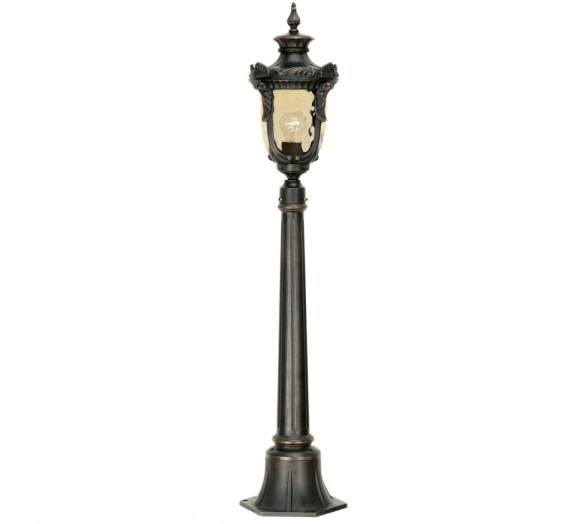 Скамья: 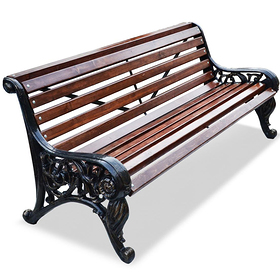 Урна: 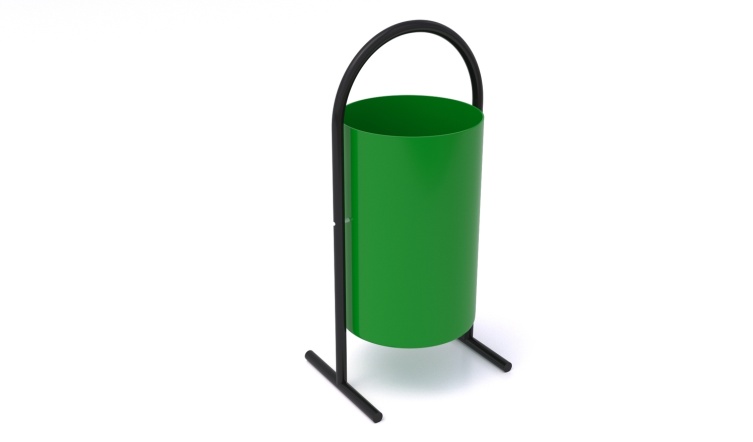 Приложение № 9 к Муниципальной программе Вурнарского муниципального округа Чувашской Республики «Формирование современной городской среды на территории Вурнарского муниципального округаЧувашской Республики» на 2023-2030 годыПлан реализации муниципальной программы Вурнарского муниципального округа Чувашской Республики«Формирование современной городской среды на территорииВурнарского муниципального округа Чувашской Республики»Порядок
аккумулирования и расходования средств заинтересованных лиц, направляемых на выполнение минимального и дополнительного перечня работ по благоустройству дворовых территорий в Вурнарском муниципальном округе Чувашской Республики1. Настоящий Порядок регламентирует процедуру аккумулирования и использования денежных средств (далее - аккумулирование средств), поступающих от собственников помещений в многоквартирных домах, собственников иных зданий и сооружений, расположенных в границах дворовой и общественных территории, подлежащей благоустройству (далее - заинтересованные лица), направляемых на выполнение минимального и дополнительного перечня работ по благоустройству дворовых и общественных территорий в населенных пунктах Вурнарского муниципального округа Чувашской Республики в рамках муниципальной программы «Формирование современной городской среды на территории Вурнарского муниципального округа Чувашской Республики « на 2023 - 2030 годы (далее - Программа), механизм контроля за их расходованием.2. Заинтересованные лица принимают финансовое и (или) трудовое участие в реализации мероприятий по благоустройству дворовых и общественных территорий в рамках минимального и дополнительного перечня работ по благоустройству.3. При этом при выборе формы финансового участия заинтересованных лиц в реализации мероприятий по благоустройству дворовых и общественных территорий в рамках минимального и дополнительного перечня работ доля участия определяется как процент от стоимости мероприятий по благоустройству дворовых и общественных территорий, и устанавливается в размере не менее 2 процентов.4. Финансовое (трудовое) участие заинтересованных лиц в выполнении мероприятий по благоустройству дворовых и общественных территорий должно подтверждаться документально в зависимости от формы такого участия.5. В качестве документов, подтверждающих финансовое участие, могут быть представлены копии платежных поручений о перечислении средств или внесении средств на счет бюджета соответствующего поселения Вурнарского муниципального округа Чувашской Республики, копия ведомости сбора средств с физических лиц, которые впоследствии также вносятся на счет бюджета соответствующего поселения Вурнарского муниципального округа Чувашской Республики.6. В качестве документов (материалов), подтверждающих трудовое участие, могут быть представлены отчет подрядной организации о выполнении работ, включающей информацию о проведении мероприятия с трудовым участием граждан, отчет совета многоквартирного дома, лица, управляющего многоквартирным домом, о проведении мероприятия с трудовым участием граждан. При этом в качестве приложения к такому отчету представляется фото-, видеоматериалы, подтверждающие проведение мероприятия с трудовым участием граждан, и указанные материалы размещаются в средствах массовой информации, социальных сетях, информационно-телекоммуникационной сети «Интернет».7. Документы, подтверждающие форму участия заинтересованных лиц в реализации мероприятий по благоустройству, предусмотренных минимальным и (или) дополнительным перечнями, предоставляются в администрацию соответствующего поселения Вурнарского муниципального округа Чувашской Республики по территориальному признаку.8. Документы, подтверждающие финансовое участие, представляются в администрацию соответствующего поселения Вурнарского муниципального округа Чувашской Республики по территориальному признаку не позднее 2 дней со дня перечисления денежных средств в установленном порядке.9. Документы, подтверждающие трудовое участие, представляются в администрацию соответствующего поселения Вурнарского муниципального округа Чувашской Республики по территориальному признаку не позднее 10 календарных дней со дня окончания работ, выполняемых заинтересованными лицами.10. В случае включения заинтересованными лицами в заявку работ, входящих в дополнительный или минимальный перечни работ по благоустройству, утвержденных постановлением Кабинета Министров Чувашской Республики от 30.11.2011 N 530 «О государственной программе Чувашской Республики «Развитие жилищного строительства и сферы жилищно-коммунального хозяйства», денежные средства заинтересованных лиц перечисляются на счет бюджета соответствующего поселения Вурнарского муниципального округа Чувашской Республики.11. После утверждения дизайн-проекта общественной муниципальной комиссией и его согласования с лицами, которые от имени собственников помещений в многоквартирном доме уполномочены на представление предложений и согласование дизайн-проекта благоустройства дворовых и общественных территории, администрация соответствующего поселения Вурнарского муниципального округа Чувашской Республики заключает с лицами, которые от имени собственников помещений в многоквартирном доме уполномочены на представление предложений и согласование дизайн-проекта благоустройства дворовых и общественных территорий, соглашение, в котором указывается объект благоустройства, реквизиты для перечисления средств, определяются порядок и сумма перечисления денежных средств заинтересованными лицами, а также реквизиты счета, на который подлежат возврату денежные средства заинтересованных лиц в случаях определенных соглашением.12. Объем денежных средств, подлежащих перечислению лицами, которые от имени собственников помещений в многоквартирном доме уполномочены на представление предложений и согласование дизайн-проекта благоустройства дворовых и общественных территорий, определяется в соответствии со сметным расчетом, а также исходя из нормативной стоимости (единичных расценок) работ по благоустройству дворовых и общественных территорий и объема работ, указанных в дизайн-проекте, и составляет не менее 2 процентов от общей стоимости соответствующего вида работ из минимального и дополнительного перечней работ.13. Фактический объем денежных средств, подлежащих перечислению лицами, которые от имени собственников помещений в многоквартирном доме уполномочены на представление предложений и согласование дизайн-проекта благоустройства дворовых и общественных территорий, может быть изменен по итогам осуществления закупки товара, работы, услуги в соответствии с положениями Федерального закона от 05.04.2013 N 44-ФЗ «О контрактной системе в сфере закупок товаров, работ, услуг для обеспечения государственных и муниципальных нужд», а также с учетом стоимости фактически выполненных работ.14. Перечисление денежных средств лицами, которые от имени собственников помещений в многоквартирном доме уполномочены на представление предложений и согласование дизайн-проекта благоустройства дворовых и общественных территорий, осуществляется в течение десяти дней с момента подписания соглашения.15. В случае если денежные средства в полном объеме не будут перечислены в срок, установленный в пункте 15, то заявка такого многоквартирного дома в части выполнения минимального и дополнительного перечней работ по благоустройству дворовой территории выполнению не подлежит.16. Перечень дворовых и общественных территорий, подлежащих благоустройству в рамках Программы, подлежит корректировке с включением следующих по очередности дворовые и общественные территории, прошедших отбор в пределах лимитов бюджетных ассигнований, предусмотренных Программой. В таком случае лица, которые от имени собственников помещений в многоквартирном доме уполномочены на представление предложений и согласование дизайн-проекта благоустройства дворовых и общественных территории, чьи дворовые и общественные территории были включены в Программу в связи с корректировкой, обязуются перечислить денежные средства в порядке и на условиях, определенных соглашением.17. Денежные средства считаются поступившими в доход бюджета соответствующего поселения Вурнарского муниципального округа Чувашской Республики с момента их зачисления на счет бюджета поселения.18. В течение десяти рабочих дней со дня поступления средств администрация соответствующего поселения Вурнарского муниципального округа Чувашской Республики направляет в Финансовый отдел администрации Вурнарского муниципального округа Чувашской Республики копию заключенного соглашения.   19. На сумму планируемых поступлений увеличиваются бюджетные ассигнования администрации Вурнарского муниципального округа Чувашской Республики, как главного распорядителя бюджетных средств, с последующим доведением в установленном порядке лимитов бюджетных обязательств администрациям поселений, как получателя бюджетных средств, для осуществления целевых расходов, предусмотренных Программой.20. Администрации соответствующих поселений Вурнарского муниципального округа Чувашской Республики осуществляют учет средств, поступающих от лиц, которые от имени собственников помещений в многоквартирном доме уполномочены на представление предложений и согласование дизайн-проекта благоустройства дворовых и общественных территорий, денежных средств в разрезе многоквартирных домов, дворовые и общественные территории которых подлежат благоустройству.21. Администрация соответствующего поселения Вурнарского муниципального округа Чувашской Республики обеспечивает ежемесячное опубликование на официальном своем официальном сайте в информационно-телекоммуникационной сети «Интернет» данных о поступивших от лиц, которые от имени собственников помещений в многоквартирном доме уполномочены на представление предложений и согласование дизайн-проекта благоустройства дворовых и общественных территорий, денежных средствах в разрезе многоквартирных домов, дворовые общественные территории которых подлежат благоустройству.22. Администрация соответствующего поселения Вурнарского муниципального округа Чувашской Республики ежемесячно обеспечивает направление данных о поступивших от лиц, которые от имени собственников помещений в многоквартирном доме уполномочены на представление предложений и согласование дизайн-проекта благоустройства дворовых и общественных территории, денежных средствах в разрезе многоквартирных домов, дворовые и общественные территории которых подлежат благоустройству, в адрес общественной муниципальной комиссии.23. Расходование аккумулированных денежных средств лиц, которые от имени собственников помещений в многоквартирном доме уполномочены на представление предложений и согласование дизайн-проекта благоустройства дворовых и общественных территорий, осуществляется администрацией соответствующего поселения Вурнарского муниципального округа Чувашской Республики на финансирование минимального и дополнительного перечней работ по благоустройству дворовых территорий в соответствии с утвержденным дизайн- проектом благоустройства дворовых территорий, утвержденного общественной муниципальной комиссией и согласованного с лицами, которые от имени собственников помещений в многоквартирном доме уполномочены на представление предложений и согласование дизайн-проекта благоустройства дворовой территории.24. Расходование денежных средств осуществляется путем принятия и оплаты обязательств в соответствии с бюджетным законодательством и иными нормативными правовыми актами, регулирующими бюджетные правоотношения.25. Контроль за целевым расходованием аккумулированных денежных средств лиц, которые от имени собственников помещений в многоквартирном доме уполномочены на представление предложений и согласование дизайн-проекта благоустройства дворовых и общественных территорий, осуществляется финансовым отделом администрации Вурнарского муниципального округа Чувашской Республики в соответствии с бюджетным законодательством».Порядок
разработки, обсуждения и утверждения дизайн-проекта благоустройства дворовых и общественных территорий, включенных в муниципальную программу «Формирование современной городской среды на территории Вурнарского муниципального округа Чувашской Республики»                на 2023 - 2030 годы (далее Программа)1. Общие положения1.1. На выполнение минимального и дополнительного перечня работ по благоустройству дворовых и общественных территорий в населенных пунктах Вурнарского муниципального округа Чувашской Республики в рамках данной программы на 2023 - 2030 годы и определяет последовательность разработки, обсуждения и утверждения дизайн-проекта благоустройства дворовых и общественных территорий, включенных в Программу.1.2. В целях реализации настоящего Порядка используются следующие основные понятия:«дворовая территория» - совокупность территорий, прилегающих к многоквартирным домам, с расположенными на них объектами, предназначенными для обслуживания и эксплуатации таких домов, и элементами благоустройства этих территорий, в том числе парковками (парковочными местами), тротуарами и автомобильными дорогами, включая автомобильные дороги, образующие проезды к территориям, прилегающим к многоквартирным домам;«общественная территория» - свободные от транспорта территории общего пользования, в том числе пешеходные зоны, площади, улицы, скверы, бульвары, а также наземные, подземные, надземные части зданий и сооружений (галереи, пассажи, атриумы и другие), специально предназначенные для использования неограниченным кругом лиц в целях досуга, проведения массовых мероприятий, организации пешеходных потоков на территориях массового посещения общественного, делового назначения, объектов пассажирского транспорта.«заинтересованные лица» - собственники помещений в многоквартирных домах, собственники иных зданий и сооружений, расположенных в границах дворовых территорий, подлежащих благоустройству.1.3. В качестве составных частей благоустройства территорий применяются декоративные, технические, планировочные, конструктивные элементы, растительные компоненты, различные виды оборудования и оформления, малые архитектурные формы, некапитальные нестационарные сооружения, знаки информации.Все элементы благоустройства должны создавать композиционно-целостное единство и подчиняться общей концепции.1.4. В составе дизайн-проекта благоустройства дворовой и общественной территории должны учитываться мероприятия по обеспечению физической, пространственной, информационной доступности дворовых и (или) общественных территорий для инвалидов и маломобильных групп населения.2. Разработка дизайн-проектов2.1. Дизайн-проект разрабатывается с учетом единого подхода к формированию современной городской среды и включает в себя сметную документацию, текстовую (описательную) часть и графическую часть, в том числе в виде визуализированных изображений предлагаемого проекта. 2.1.1. Текстовая часть включает в себя следующие разделы:- общая пояснительная записка,- фотофиксация и описание существующих объектов,- описание творческой концепции, ее основной идеи и смысловой направленности с учетом зонирования территорий благоустройства по возрастному принципу (площадки для детей дошкольного и младшего школьного возраста, подростков, площадки для отдыха взрослого населения, спортивные площадки).2.1.2. Графическая часть включает в себя:- схему планировочной организации земельного участка;- ситуационный план с указанием инженерных коммуникаций;- план расстановки малых архитектурных форм и оборудования,- спецификацию МАФ и элементов;- 3D-визуализацию (не менее двух изображений);- план наружного освещения с указанием точки подключения (ТП) к источнику электроснабжения.2.2. При разработке дизайн-проектов следует учитывать следующие условия:- условия сложившейся застройки;- сеть внутридворовых общественных пешеходных пространств следует формировать как единую общегородскую систему, взаимоувязанную с функционально-планировочной организацией населенного пункта и окружающим ландшафтом;- при выборе цветового решения необходимо учитывать цветовые контрасты, функциональные зоны, влияние географического расположения на колористическое решение, повышение информативности и комфортности среды.2.3. Для системного решения градостроительных проблем населенного пункта и создания многообразия и высоких эстетических качеств застройки необходимо отдавать предпочтение комплексному благоустройству дворовых территорий и общественных пространств с целью гармонизации городской среды, завершенности городской застройки, архитектурно-пространственной связи старых и новых элементов благоустройства.3. Обсуждение дизайн-проектов3.1. Дизайн-проекты размещаются на официальном сайте органов местного самоуправления (соответствующего поселения и района) для обсуждения заинтересованными лицами.3.2. Лица, которые от имени собственников помещений в многоквартирном доме уполномочены на представление предложений и согласование дизайн-проекта благоустройства дворовой и общественной территории, представляют в администрацию соответствующего поселения по территориальному признаку следующие документы:3.2.1. Заявку в двух экземплярах по форме согласно приложению к настоящему Порядку.3.2.2. Оригиналы документов, подтверждающие трудовое участие заинтересованных лиц в выполнении мероприятий по благоустройству дворовых и общественных территорий: гарантийное письмо по трудовому участию конкретных лиц в выполнении работ по благоустройству дворовой территории от уполномоченных лиц, которых выбрали на общем собрании собственники помещений.3.2.3. Оригиналы документов, подтверждающие финансовое участие заинтересованных лиц в выполнении мероприятий по благоустройству дворовых и общественных территорий: платежные поручения о перечислении средств или внесении средств на специальный счет.3.3. Ответственность за достоверность сведений в заявке и прилагаемых к ней документах несут заинтересованные лица, представившие их.3.4. Заявка с прилагаемыми к ней документами подается в администрацию соответствующего поселения по территориальному признаку в рабочие дни с 8.00 до 12.00 и с 13.00 до 17.00 часов (включительно) нарочно.3.5. Поступившие заявки заинтересованных лиц регистрируются в день их поступления в журнале регистрации заявок с указанием порядкового регистрационного номера, даты и времени представления заявки, адресов многоквартирных домов, дворовая и общественная территория которых предлагается к благоустройству, фамилии, имени, отчества представителя. На обоих экземплярах заявки проставляется регистрационный номер, дата и время представления заявки. Один экземпляр заявки возвращается представителю.4. Согласование и утверждение дизайн-проектов4.1. Заявки не позднее рабочего дня, следующего за днем представления, передаются в общественные комиссии администрации Вурнарского муниципального округа Чувашской Республики.4.2. Заседание общественной комиссии администрации Вурнарского муниципального округа Чувашской Республики (далее общественная комиссия администрации района) проводится в течение двух рабочих дней со дня поступления в администрацию района заявки.4.3. Состав общественной комиссии администрации района утверждается главой администрации Вурнарского муниципального округа Чувашской Республики. Председателем общественной комиссии администрации района является глава администрации района.4.4. Заседание общественной комиссии администрации района правомочно, если на нем присутствует половина ее членов.4.5. Решение общественной комиссии администрации района принимается простым большинством голосов присутствующих на заседании членов. При равенстве голосов членов общественной комиссии администрации района голос председательствующего является решающим.4.6. Решение общественной комиссии администрации района оформляется протоколом и в срок не позднее 2 рабочих дней после проведения заседания комиссии размещается на официальных сайтах администрации Вурнарского муниципального округа Чувашской Республики и соответствующего поселения в информационно-телекоммуникационной сети «Интернет».4.7. Общественная комиссия администрации района осуществляет рассмотрение и оценку заявок заинтересованных лиц на предмет соответствия заявки и прилагаемых к ней документов установленным настоящим Порядком требованиям.4.8. По результатам рассмотрения заявки и прилагаемых к ней документов общественная комиссия администрации района принимает одно из следующих решений:- о возврате заявки;- об удовлетворении заявки, в случае соответствия прилагаемых к ней документов требованиям настоящего Порядка.4.9. В случае принятия решения об удовлетворении заявки общественная комиссия администрации района направляет рекомендацию о ее включении в Программу.4.10. Общественная комиссия администрации района принимает решение о возврате заявки в следующих случаях:4.10.1. Представления заявки после окончания срока подачи, указанного в пункте 3.4 настоящего Порядка.4.10.2. Представление заявки и прилагаемых к ней документов, оформленных с нарушением требований законодательства Российской Федерации и настоящего Порядка.4.11. После устранения причины, явившейся основанием для возврата заявки, представитель вправе повторно направить предложение о включении дворовых территорий в муниципальную программу. В этом случае датой приема документов будет являться дата их повторной подачи.»Заявка
о согласовании (несогласовании) дизайн-проекта дворовой (общественной) территории, подлежащей благоустройству в 2023 - 2030 годы в соответствии с Программой «Формирование современной городской среды на территории Вурнарского муниципального округа Чувашской Республики» на 2023 - 2030 годы     Предложенный  к  обсуждению  дизайн-проект благоустройства  дворовой (общественной) территории, расположенной по адресу:________________________________________________________________________________________                        (адрес территории)________________________________________________________________________________________________________________________________________________________________________________согласован (не согласован)  (нужное вычеркнуть)Приложение: на _____ листахПредставитель: _______________ __________________                                   (подпись)        (Ф.И.О.)Приложение № 12к Муниципальной программе в подпрограмме «Благоустройство дворовых и общественных территорий Вурнарского муниципальногоокруга Чувашской Республики» на 2023-2030 годыПОДПРОГРАММА«Благоустройство дворовых и общественных территорийВурнарского муниципального округа Чувашской Республики» муниципальной программы «Формирование современной городской среды на территорииВурнарского муниципального округа Чувашской Республики» Паспорт подпрограммыРаздел I. Характеристика сферы реализации подпрограммы,описание основных проблем в указанной сфереи прогноз ее развитияПо состоянию на 1 января 2022 г. на территории Вурнарского муниципального округа Чувашской Республики в населенных пунктах численностью свыше 1000 человек общее количество объектов благоустройства составляет 32 ед., из них:дворовых территорий – 29 ед.;общественных территорий – 3 ед.Анализ сферы благоустройства территорий в поселениях Вурнарского муниципального округа показал необходимость системного решения проблем благоустройства дворовых и общественных территорий.Для повышения уровня и качества жизни населения необходимо устранить основные системные проблемы:недостаточное бюджетное финансирование благоустройства и озеленения населенных пунктов;неудовлетворительное состояние асфальтобетонного покрытия на придомовых и общественных территориях;недостаточная обеспеченность жилой среды элементами благоустройства (урны, скамейки, детские и спортивные площадки, парковочные карманы, освещение, объекты, предназначенные для обслуживания лиц с ограниченными возможностями);неудовлетворительное состояние большого количества зеленых насаждений.В рамках подпрограммы будет реализовано основное мероприятие, которое направлено на реализацию поставленных целей и задач подпрограммы «Благоустройство дворовых и общественных территорий Вурнарского муниципального округа Чувашской Республики» муниципальной программы «Формирование современной городской среды на территории Вурнарского муниципального округа Чувашской Республики» на 2023-2030 годы (далее - подпрограмма). Основное мероприятие подразделяется на отдельное мероприятие, реализация которой позволит обеспечить достижение целевых индикаторов и показателей подпрограммы.Раздел II. Приоритеты, цели и задачи в сфере реализации подпрограммы.Индикаторы достижения целей и решения задач, описаниеосновных ожидаемых конечных результатов подпрограммы,срок и этапы реализации подпрограммыПриоритетом реализации подпрограммы является повышение уровня благоустройства территорий сельских и городского поселений.Целью подпрограммы является повышение качества и комфорта городской среды на территории Вурнарского муниципального округа Чувашской Республики.Задачами подпрограммы являются:формирование современной городской среды для жителей Вурнарского муниципального округа Чувашской Республики;создание условий для повышения благоустройства территорий поселений Вурнарского муниципального округа;улучшение эстетического облика населенных пунктов Вурнарского муниципального округа;Реализация подпрограммы осуществляется в 2023 - 2030 годах.Основными целевыми индикаторами и показателями подпрограммы являются:количество благоустроенных дворовых территорий 29 единиц;количество благоустроенных общественных территорий 3 единицы.Основными ожидаемыми результатами реализации подпрограммы являются:повышение уровня благоустройства дворовых и общественных территорий;создание комфортных условий проживания для населения Вурнарского муниципального округа Чувашской Республики;улучшение эстетического облика населенных пунктов Вурнарского муниципального округа Чувашской Республики.Сведения о целевых индикаторах  и показателях подпрограммы приведены в приложении №1 к подпрограмме.Раздел III. Характеристика основных мероприятий подпрограммыОсновное мероприятие подпрограммы направлено на реализацию поставленных целей и задач подпрограммы и Муниципальной программы в целом. Основное мероприятие подпрограммы подразделяется на отдельное мероприятие, реализация которой обеспечит достижение целевых индикаторов и показателей подпрограммы. Подпрограмма содержит основное мероприятие:          «Формирование комфортной городской среды».         Мероприятие: «Благоустройство дворовых и общественных территорий Вурнарского муниципального округа Чувашской Республики».         В результате реализации данных мероприятий количество благоустроенных общественных территорий – 3 единицы, количество благоустроенных дворовых территорий  - 29 единиц. Раздел IV. Характеристика основных мероприятий, реализуемыхадминистрациями поселений Вурнарского муниципального округа Чувашской РеспубликиПодпрограмма направлена на вовлечение администраций поселений Вурнарского муниципального округа в непосредственную работу по реализации на территории Вурнарского муниципального округа Чувашской Республики приоритетного проекта «Формирование современной городской среды на территории Вурнарского муниципального округа Чувашской Республики». В рамках реализации подпрограммы администрациями поселений Вурнарского муниципального округа планируется осуществление мероприятий по благоустройству дворовых и общественных территорий, в том числе мероприятий, направленных на формирование доступной городской среды для маломобильных групп населения. Раздел V. Обоснование объема финансовых ресурсов, необходимых для реализации подпрограммыФинансирование подпрограммы осуществляется за счет средств федерального бюджета, республиканского бюджета Чувашской Республики, бюджета Вурнарского муниципального округа и бюджетов поселений Вурнарского муниципального округа. Общий объем финансирования муниципальной подпрограммы в 2023 – 2030 годах составляет - 233 504,18 тыс. рублей, в том числе:в 2023 году – 44 857,97 тыс. рублей;в 2024 году – 26 871,58 тыс. рублей;в 2025 году – 26 962,44 тыс. рублей;в 2026-2030 годах – 134 812,19 тыс. рублей;федерального бюджета – 64 266,31 тыс. рублей (0%), в том числе:в 2023 году – 7 352,87 тыс. рублей;в 2024 году – 8 149,63 тыс. рублей;в 2025 году – 8 127,30 тыс. рублей;в 2026-2030 годах – 40 636,51 тыс. рублей;республиканского бюджета Чувашской Республики – 1 165,33 тыс. рублей (0%), в том числе:в 2023 году – 51,99 тыс. рублей;в 2024 году – 57,62 тыс. рублей;в 2025 году – 175,95 тыс. рублей;в 2026-2030 годах – 879,76 тыс. рублей;бюджета Вурнарского муниципального округа Чувашской Республики  – 168 072,54 тыс. рублей, в том числе:в 2023 году – 37 453,11 тыс. рублей;в 2024 году – 18 664,33 тыс. рублей;в 2025 году – 18 659,18 тыс. рублей;в 2026-2030 годах – 93 295,92 тыс. рублейПри составлении проекта консолидированного бюджета Вурнарского муниципального округа Чувашской Республики на очередной финансовый год и плановый период указанные суммы финансирования мероприятий подпрограммы могут быть скорректированы.Ресурсное обеспечение реализации подпрограммы за счет всех источников финансирования приведено в приложении № 2 к настоящей подпрограмме.Раздел VI. Анализ рисков реализации подпрограммы и описание мер управления рисками реализации подпрограммыРисками, оказывающими влияние на достижение цели и решение задач, в рамках реализации подпрограммы являются: 1. бюджетные риски, связанные с дефицитом бюджетов разных уровней.2. управленческие (внутренние) риски, связанные с неэффективным управлением настоящей подпрограммой, низким качеством межведомственного взаимодействия, недостаточным контролем за реализацией мероприятий.Мероприятия по предупреждению рисков:- получение администрациями поселений Вурнарского муниципального округа субсидий на реализацию мероприятий по благоустройству за счет средств федерального бюджета и республиканского бюджета Чувашской Республики;- формирование четких графиков реализации соглашений о предоставлении субсидий с конкретными мероприятиями, сроками их исполнения и ответственными лицами.Подпрограмма представляет собой управленческий инструмент, позволяющий в определенной степени решать указанные проблемы.Чăваш РеспубликинВăрнар муниципаллă округĕадминистрацийĕЙЫШĂНУ22.06.2023 г. № 850 Вăрнар поселокĕ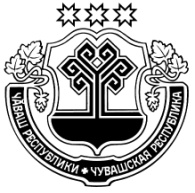 Чувашская РеспубликаадминистрацияВурнарского муниципального округаПОСТАНОВЛЕНИЕ22.06.2023 г. № 850п. ВурнарыОб утверждении муниципальной программы Вурнарского муниципального округа Чувашской Республики «Формирование современной городской среды на территории Вурнарского муниципального округа Чувашской Республики» на 2023-2030 годыОб утверждении муниципальной программы Вурнарского муниципального округа Чувашской Республики «Формирование современной городской среды на территории Вурнарского муниципального округа Чувашской Республики» на 2023-2030 годыОтветственный исполнитель Муниципальной программы-Управление по благоустройству и развитию территорий администрации Вурнарского муниципального округа Чувашской  Республики Соисполнители Муниципальной программы-Финансовый отдел администрации Вурнарского муниципального округа Чувашской Республики;Участники Муниципальной программы-Отдел  строительства, архитектуры, дорожного и жилищно–коммунального хозяйства  администрации Вурнарского муниципального округа Чувашской Республики;Подпрограммы Муниципальной программы-«Благоустройство дворовых и общественных территорий» «Формирование современной городской среды на территории Вурнарского муниципального округа Чувашской Республики»;Цели Муниципальной программы-Создание условий для системного повышения качества и комфорта городской среды на всей территории Вурнарского муниципального округа Чувашской Республики путем реализации комплекса мероприятий по благоустройству территорий Вурнарского муниципального округа Чувашской Республики;Задачи Муниципальной программы-Повышение уровня благоустройства дворовых территорий Вурнарского муниципального округа Чувашской Республики;повышение уровня благоустройства общественных территорий;Целевые индикаторы и показатели- к 2030 году будут достигнуты следующие целевые индикаторы и показатели:количество реализованных на территории Вурнарского муниципального округаЧувашской Республики проектов по благоустройству:- дворовых территорий, 29 ед.;- общественных территорий, 3 ед.Сроки и этапы реализации муниципальной программы-2023-2030 годыОбъемы финансирования муниципальной программы с разбивкой по годам реализации программы-Прогнозируемые объемы финансирования мероприятий Муниципальной программы в 2023-2030 годах составляют 233 504,18 тыс. рублей, в том числе:в 2023 году – 44 857,97 тыс. рублей;в 2024 году – 26 871,58 тыс. рублей;в 2025 году – 26 962,44 тыс. рублей;в 2026-2030 годах – 134 812,19 тыс. рублей;федерального бюджета – 64 266,31 тыс. рублей (0%), в том числе:в 2023 году – 7 352,87 тыс. рублей;в 2024 году – 8 149,63 тыс. рублей;в 2025 году – 8 127,30 тыс. рублей;в 2026-2030 годах – 40 636,51 тыс. рублей;республиканского бюджета Чувашской Республики – 1 165,33 тыс. рублей (0%), в том числе:в 2023 году – 51,99 тыс. рублей;в 2024 году – 57,62 тыс. рублей;в 2025 году – 175,95 тыс. рублей;в 2026-2030 годах – 879,76 тыс. рублей;бюджета Вурнарского муниципального округа Чувашской Республики  – 168 072,54 тыс. рублей, в том числе:в 2023 году – 37 453,11 тыс. рублей;в 2024 году – 18 664,33 тыс. рублей;в 2025 году – 18 659,18 тыс. рублей;в 2026-2030 годах – 93 295,92 тыс. рублей;Объемы финансирования Муниципальной программы  уточняются при формировании бюджета Вурнарского муниципального округа Чувашской Республики  и бюджетов поселений Вурнарского муниципального округа Чувашской Республики на очередной финансовый год и плановый период.Ожидаемые результаты реализации Муниципальной программы-Благоустройство 29 дворовых территорий многоквартирных домов и 3 общественных территорий.Цель ПрограммыЗадачи ПрограммыЦелевые индикаторы показатели ПрограммыСоздание условий для системного повышения качества и комфорта городской среды на территории Вурнарского муниципального округа Чувашской Республики путем реализации в период 2023 – 2030 годов комплекса мероприятий по благоустройству территорий Вурнарского муниципального округа Чувашской РеспубликиПовышение уровня благоустройства дворовых территорий Вурнарского муниципального округа Чувашской Республикиколичество благоустроенных дворовых территорий Создание условий для системного повышения качества и комфорта городской среды на территории Вурнарского муниципального округа Чувашской Республики путем реализации в период 2023 – 2030 годов комплекса мероприятий по благоустройству территорий Вурнарского муниципального округа Чувашской РеспубликиПовышение уровня благоустройства общественных территорий (площадей, улиц, пешеходных зон, скверов, парков, иных территорий)количество благоустроенных общественных территорийСоздание условий для системного повышения качества и комфорта городской среды на территории Вурнарского муниципального округа Чувашской Республики путем реализации в период 2023 – 2030 годов комплекса мероприятий по благоустройству территорий Вурнарского муниципального округа Чувашской РеспубликиПовышение уровня вовлеченности заинтересованных граждан, организаций в реализацию мероприятий, по благоустройству территорий муниципального образованиядоля трудового/финансового участия граждан, организаций в выполнении мероприятий по благоустройству дворовых и общественных территорийПриложение № 1 к муниципальной программе Вурнарского муниципального округа Чувашской Республики «Формирование современной городской среды на территории Вурнарского муниципального округа Чувашской Республики» на 2023-2030 годы№ ппЦелевой индикатор и показатель (наименование)Единица измеренияЗначения целевых индикаторов и показателейЗначения целевых индикаторов и показателейЗначения целевых индикаторов и показателейЗначения целевых индикаторов и показателей№ ппЦелевой индикатор и показатель (наименование)Единица измерения2023 год2024 год2025 год2026-2030 годы1234567Муниципальная программа «Формирование современной комфортной среды на территории Вурнарского муниципального округа Чувашской Республики»Муниципальная программа «Формирование современной комфортной среды на территории Вурнарского муниципального округа Чувашской Республики»Муниципальная программа «Формирование современной комфортной среды на территории Вурнарского муниципального округа Чувашской Республики»Муниципальная программа «Формирование современной комфортной среды на территории Вурнарского муниципального округа Чувашской Республики»Муниципальная программа «Формирование современной комфортной среды на территории Вурнарского муниципального округа Чувашской Республики»Муниципальная программа «Формирование современной комфортной среды на территории Вурнарского муниципального округа Чувашской Республики»Муниципальная программа «Формирование современной комфортной среды на территории Вурнарского муниципального округа Чувашской Республики»1.Количество благоустроенных дворовых территорий (оборудованных местами для проведения досуга и отдыха разными группами населения (спортивные, детские площадки и т.д.))ед.36672.Количество благоустроенных общественных территорийед.00113.Количество населенных пунктов муниципальных образований, улучшивших эстетический обликед.1222Подпрограмма «Благоустройство дворовых и общественных территорий Вурнарского муниципального округа Чувашской Республики»Подпрограмма «Благоустройство дворовых и общественных территорий Вурнарского муниципального округа Чувашской Республики»Подпрограмма «Благоустройство дворовых и общественных территорий Вурнарского муниципального округа Чувашской Республики»Подпрограмма «Благоустройство дворовых и общественных территорий Вурнарского муниципального округа Чувашской Республики»Подпрограмма «Благоустройство дворовых и общественных территорий Вурнарского муниципального округа Чувашской Республики»Подпрограмма «Благоустройство дворовых и общественных территорий Вурнарского муниципального округа Чувашской Республики»Подпрограмма «Благоустройство дворовых и общественных территорий Вурнарского муниципального округа Чувашской Республики»1.Количество благоустроенных дворовых территорий (оборудованных местами для проведения досуга и отдыха разными группами населения (спортивные, детские площадки и т.д.)ед.36672.Количество благоустроенных общественных территорийед.00113.Количество населенных пунктов муниципальных образований, улучшивших эстетический обликед.1222Приложение № 2 к муниципальной программе Вурнарского муниципального округа Чувашской Республики «Формирование современной городской среды на территории Вурнарского муниципального округа Чувашской Республики» на 2023-2030 годыСтатусНаименование муниципальной программы, (основного мероприятия)Код бюджетной классификацияКод бюджетной классификацияКод бюджетной классификацияКод бюджетной классификацияИсточники финансированияРасходы по годам, рублейРасходы по годам, рублейРасходы по годам, рублейРасходы по годам, рублейСтатусНаименование муниципальной программы, (основного мероприятия)главный распорядитель бюджетных средствраздел, подразделцелевая статья расходовгруппа (под-группа) вида расходовИсточники финансирования2023202420252026-203012345689101112Муниципальная программаФормирование современной городской среды на территории Чувашской Республики0000000А500000000000Всего 44 857 970,93  26 871 581,90  26 962 437,20  134 812 186,00Муниципальная программаФормирование современной городской среды на территории Чувашской РеспубликиххххФедеральный бюджет7 352 872,00  8 149 627,50  8 127 301,30  40 636 506,50Муниципальная программаФормирование современной городской среды на территории Чувашской РеспубликиххххРеспубликанский бюджет Чувашской Республики 51 990,00  57 623,60  175 951,90  879 759,50Муниципальная программаФормирование современной городской среды на территории Чувашской РеспубликиххххБюджет Вурнарского муниципального округа37 453 108,93  18 664 330,80  18 659 184,00  93 295 920,00  Муниципальная программаФормирование современной городской среды на территории Чувашской РеспубликиххххВнебюджетные источники0,00  0,00  0,00  0,00 ПодпрограммаБлагоустройство дворовых и общественных территорий Вурнарского муниципального округа Чувашской Республики0000000А510000000000Всего 44 857 970,93  26 871 581,90  26 962 437,20  134 812 186,00 ПодпрограммаБлагоустройство дворовых и общественных территорий Вурнарского муниципального округа Чувашской РеспубликиххххФедеральный бюджет7 352 872,00  8 149 627,50  8 127 301,30  40 636 506,50 ПодпрограммаБлагоустройство дворовых и общественных территорий Вурнарского муниципального округа Чувашской РеспубликиххххРеспубликанский бюджет Чувашской Республики 51 990,00  57 623,60  175 951,90  879 759,50 ПодпрограммаБлагоустройство дворовых и общественных территорий Вурнарского муниципального округа Чувашской РеспубликиххххБюджет Вурнарского муниципального округа37 453 108,93  18 664 330,80  18 659 184,00  93 295 920,00   ПодпрограммаБлагоустройство дворовых и общественных территорий Вурнарского муниципального округа Чувашской РеспубликиххххВнебюджетные источники0,00  0,00  0,00  0,00Основное мероприятие 1Содействие благоустройству населенных пунктов Чувашской Республики0000000А510200000000Всего37 430 827,5318 636 635,2018 583 776,0092 918 880,00Основное мероприятие 1Содействие благоустройству населенных пунктов Чувашской РеспубликиххххФедеральный бюджет0,00  0,00  0,00  0,00Основное мероприятие 1Содействие благоустройству населенных пунктов Чувашской РеспубликиххххРеспубликанский бюджет Чувашской Республики 0,00  0,00  0,00  0,00Основное мероприятие 1Содействие благоустройству населенных пунктов Чувашской РеспубликиххххБюджет Вурнарского муниципального округа37 430 827,53  18 639 635,00  18 583 776,00  92 918 880,00  Основное мероприятие 1Содействие благоустройству населенных пунктов Чувашской РеспубликиххххВнебюджетные источники0,00  0,00  0,00  0,00Основное мероприятие 2Реализация мероприятий регионального проекта «Формирование комфортной городской среды»0000000А51F200000000Всего7 427 143,408 231 946,908 378 661,2041 893 306,00Основное мероприятие 2Реализация мероприятий регионального проекта «Формирование комфортной городской среды»ххххФедеральный бюджет7 352 872,00  8 149 627,50  8 127 301,30  40 636 506,50Основное мероприятие 2Реализация мероприятий регионального проекта «Формирование комфортной городской среды»ххххРеспубликанский бюджет Чувашской Республики51 990,00  57 623,60  175 951,90  879 759,50Основное мероприятие 2Реализация мероприятий регионального проекта «Формирование комфортной городской среды»ххххБюджет Вурнарского муниципального округа22 281,4024 695,8075 408,00377 040,00Основное мероприятие 2Реализация мероприятий регионального проекта «Формирование комфортной городской среды»ххххВнебюджетные источники0,00  0,00  0,00  0,00Приложение № 3 к муниципальной программе Вурнарского муниципального округа Чувашской Республики «Формирование современной городской среды на территории Вурнарского муниципального округа Чувашской Республики» на 2023-2030 годы№Виды работ, входящих в состав минимального перечня работЕдиница измеренияНормативная стоимость (единичные расценки)1Ремонт тротуара1 кв.м1200,0*2Ремонт тротуара с заменой поребрика1 кв.м2140,0*3Строительство тротуара1 кв.м1980,0*4Ремонт проезжей части1 кв.м870,0*5Скамья (брус фанерный) 2000x500x812 с установкой1шт.16174,0**6Скамья (фанера)2000x500x812 с установкой1шт.10774,0**7Скамья (брус фанерный)2000x350x470 с установкой1шт.9917,0**8Скамья (фанера)2000x350x470 с установкой1шт.8144,0**9Урна наземная V=20л с установкой1шт.3469,0**10Урна вкапываемая V=20л с установкой1шт.3516,0**11Урна наземная V=40л с установкой1шт.4053,0**12Урна вкапываемая V=40л с установкой1шт.4030,0**13Опора освещения с однорожковым светильником с установкой1шт.25600,0*14Ремонт брусчатого покрытия в местах провалов1 кв.м660,8*Приложение № 4 к муниципальной программе Вурнарского муниципального округа Чувашской Республики «Формирование современной городской среды на территории Вурнарского муниципального округа Чувашской Республики» на 2023-2030 годы№Виды работ, входящих в состав дополнительного перечня работЕдиница измеренияНормативная стоимость (единичные расценки) работ по благоустройству дворовых территорий с учетом НДС (руб.)1Стрижка живой изгороди из кустарника:100 кв.м1Без шипов и колючек100 кв.м675,5*1С наличием шипов и колючек100 кв.м878,2*2Обрезка кустарников на пень:100 кустов2Мягколиственные100 кустов1779,5*2Твердолиственные100 кустов2428,4*2С наличием шипов и колючек100 кустов5045,3*3Валка крупномерных деревьев в стесненных условиях1 куб.м3Мягколиственные с диаметром ствола:1 куб.м3до 0,7 м1 куб.м316,0*30,7-0,8 м1 куб.м298,2*3свыше 0,8 м1 куб.м280,4*3Твердолиственные с диаметром ствола:1 куб.м3до 0,7 м1 куб.м493,7*30,7-0,8 м1 куб.м434,5*3Свыше 0,8 м1 куб.м375,2*4Обрезка под естественный вид кроны дерева1 дерево4Высота дерева:1 дерево4до 3 м1 дерево72,2*4от 3 до 5 м1 дерево83,4*4свыше 5 м1 дерево148,8*5Вырезка сухих сучьев1 дерево5Деревья лиственных пород1 дерево5диаметр ствола дерева до 350 мм:1 дерево5число срезанных ветвей до 51 дерево92,4*5число срезанных ветвей до 151 дерево146,5*5число срезанных ветвей до 201 дерево248,0*5диаметр ствола дерева от 350 до 500 мм:1 дерево5число срезанных ветвей до 51 дерево124,0*5число срезанных ветвей до 151 дерево169,1*5число срезанных ветвей до 201 дерево315,6*5Деревья хвойных пород100 деревьев5ель100 деревьев5число срезанных ветвей до 150100 деревьев1262,5*5число срезанных ветвей от 150 до 200100 деревьев1938,9*5сосна100 деревьев5число срезанных ветвей до 200100 деревьев5884,2*6Строительство автомобильных (гостевых) парковок1 кв.м2100,0**7Качели одинарные с цепной подвеской для детей до 3-х лет с установкой1 шт.13456,0***8Качели одинарные с цепной подвеской с установкой1 шт.15360,0***9Качели двойные с цепной подвеской с установкой1 шт.17320,0***10Песочница 2000x2000x2000 с установкой1 шт.13400,0***11Песочница с крышей 2000x2000x2300 с установкой27000,0***12Горка (высотой 1500 мм) с установкой1 шт.32555,0***12Горка (высотой 950 мм) с установкой1 шт.23980,0***Приложение № 5 к муниципальной программе Вурнарского муниципального округа Чувашской Республики «Формирование современной городской среды на территории Вурнарского муниципального округа Чувашской Республики» на 2023-2030 годы№Населенный пунктМесторасположениеПлощадь, кв. мВид работ1Пгт. ВурнарыУл. Ленина д.2Ул. Советская д.17Ул. Советская д.19Ул. Советская д.21Пер. Коммунальный д.5Пер. Коммунальный д.106920- ремонт дворовых проездов;- обеспечение освещения дворовых территорий;- установка скамеек;- установка урн для мусора.2Пгт. ВурнарыУл. Гагарина д.42 аУл. Гагарина д.426126- ремонт дворовых проездов;- обеспечение освещения дворовых территорий;- установка скамеек;- установка урн для мусора.3Пгт. ВурнарыЖ. Илюкина д.42Ж. Илюкина д.444524- ремонт дворовых проездов;- обеспечение освещения дворовых территорий;- установка скамеек;- установка урн для мусора.4Пгт. ВурнарыУл. Ленина д.40Ул. Ашмарова д.13Ул. Ашмарова д.15Ул. Ленина д.423171- ремонт дворовых проездов;- обеспечение освещения дворовых территорий;- установка скамеек;- установка урн для мусора.5Пгт. ВурнарыУл. Ашмарова д.2Ул. Ашмарова д. 4Ул. Ашмарова д.62179- ремонт дворовых проездов;- обеспечение освещения дворовых территорий;- установка скамеек;- установка урн для мусора.6Пгт. ВурнарыУл. Ашмарова д.8Ул. Советская д.232527- ремонт дворовых проездов;- обеспечение освещения дворовых территорий;- установка скамеек;- установка урн для мусора.7Пгт. ВурнарыУл. А.Иванова д.6Ул. К.Маркса д.2Ул. К.Маркса д.43017- ремонт дворовых проездов;- обеспечение освещения дворовых территорий;- установка скамеек;- установка урн для мусора.8Пгт. ВурнарыУл. А. Иванова д.36Ул. Ашмарова д.3Ул. Ленина д.43Ул. Ленина д.416047- ремонт дворовых проездов;- обеспечение освещения дворовых территорий;- установка скамеек;- установка урн для мусора.9Пгт. ВурнарыУл. А.Иванова д. 38Ул. Ж.Илюкина д. 66210- ремонт дворовых проездов;- обеспечение освещения дворовых территорий;- установка скамеек;- установка урн для мусора.10Пгт. ВурнарыУл. Илларионова д.5Ул. А.Иванова д.2Ул. А.Иванова д.41968- ремонт дворовых проездов;- обеспечение освещения дворовых территорий;- установка скамеек;- установка урн для мусора.11Пгт. ВурнарыУл. К.Маркса д. 4аУл. К.Маркса д. 4б3332- ремонт дворовых проездов;- обеспечение освещения дворовых территорий;- установка скамеек;- установка урн для мусора.12Пгт. ВурнарыУл. К.Маркса д.17549- ремонт дворовых проездов;- обеспечение освещения дворовых территорий;- установка скамеек;- установка урн для мусора.13Пгт. ВурнарыУл. Ленина д.49Ул. Ленина д.523664- ремонт дворовых проездов;- обеспечение освещения дворовых территорий;- установка скамеек;- установка урн для мусора.14Пгт. ВурнарыУл. Ленина д.64721- ремонт дворовых проездов;- обеспечение освещения дворовых территорий;- установка скамеек;- установка урн для мусора.15Пгт. ВурнарыУл. Ленина д.105Ул. Ленина д.107Ул. Ленина д.1091376- ремонт дворовых проездов;- обеспечение освещения дворовых территорий;- установка скамеек;- установка урн для мусора.16Пгт. ВурнарыУл. Ленина д.111Ул. Ленина д.115Ул. Ленина д.1172800- ремонт дворовых проездов;- обеспечение освещения дворовых территорий;- установка скамеек;- установка урн для мусора.17Пгт. ВурнарыУл. Ленина д. 138Ул. Ленина д.140Ул. Ленина д.142Ул. Ленина д.1443469- ремонт дворовых проездов;- обеспечение освещения дворовых территорий;- установка скамеек;- установка урн для мусора.18Пгт. ВурнарыПер. Зеленый д.2Пер. Зеленый д.2аПер. Зеленый д.84235- ремонт дворовых проездов;- обеспечение освещения дворовых территорий;- установка скамеек;- установка урн для мусора.19Пгт. ВурнарыПер. Северный д.2Пер. Северный д.2аПер. Северный д.3Пер. Северный д.4Пер. Северный д.68153- ремонт дворовых проездов;- обеспечение освещения дворовых территорий;- установка скамеек;- установка урн для мусора.20Пгт. ВурнарыПер. Тракторный д.2аПер. Тракторный д.2бПер. Тракторный д.4аПер. Тракторный д. 12Пер. Тракторный д. 14Пер. Тракторный д. 3Пер.Тракторный д.14а11564- ремонт дворовых проездов;- обеспечение освещения дворовых территорий;- установка скамеек;- установка урн для мусора.21Пгт. ВурнарыУл. Советская д.6Ул. Советская д.8Ул. Советская д.10Ул. Комсомольская д. 3Ул. Комсомольская д.3аУл. К.Маркса д. 146532- ремонт дворовых проездов;- обеспечение освещения дворовых территорий;- установка скамеек;- установка урн для мусора.22Пгт. ВурнарыУл. Советская д.13Ул. К.Маркса д.6Ул. К.Маркса д.82321- ремонт дворовых проездов;- обеспечение освещения дворовых территорий;- установка скамеек;- установка урн для мусора.23Пгт. ВурнарыУл. Строительная д.3Ул. Строительная д.5Ул. Строительная д.82863- ремонт дворовых проездов;- обеспечение освещения дворовых территорий;- установка скамеек;- установка урн для мусора.24Пгт. ВурнарыУл. Чернышевского д.1Ул. Чернышевского д.2Ул. Чернышевского д. 3Ул. Чернышевского д.53241- ремонт дворовых проездов;- обеспечение освещения дворовых территорий;- установка скамеек;- установка урн для мусора.25Пгт. ВурнарыУл. Чернышевского д. 4Ул. Чернышевского д. 6Ул. Чернышевского д. 8Ул. Чернышевского д. 103246- ремонт дворовых проездов;- обеспечение освещения дворовых территорий;- установка скамеек;- установка урн для мусора.26С. КалининоУл. Ленина д. 51Ул. Ленина д. 52Ул. Ленина д. 534224- ремонт дворовых проездов;- обеспечение освещения дворовых территорий;- установка скамеек;- установка урн для мусора.27Ул. Ленина д. 54Ул. Ленина д. 56Ул. Ленина д. 50 а5210- ремонт дворовых проездов;- обеспечение освещения дворовых территорий;- установка скамеек;- установка урн для мусора.28Ул. Ленина д. 49Ул. Ленина д. 503433- ремонт дворовых проездов;- обеспечение освещения дворовых территорий;- установка скамеек;- установка урн для мусора.29Ул. Лесная 1Ул. Советская 263542- ремонт дворовых проездов;- обеспечение освещения дворовых территорий;- установка скамеек;- установка урн для мусора.Приложение № 6 к муниципальной программе Вурнарского муниципального округа Чувашской Республики «Формирование современной городской среды на территории Вурнарского муниципального округа Чувашской Республики» на 2023-2030 годы№Населенный пунктНаименование объектаМесторасположениеПлощадь, кв. мВид работ1Пгт. ВурнарыСквер ПамятиУл. Советская3 426Устройство пешеходных  дорожек и площадок,  освещение и ограждения, установка МАФов, озеленение территорий.2Пгт. ВурнарыПаркУл. Ленина82 973Устройство пешеходных  дорожек и площадок,  освещение и ограждения, установка МАФов, озеленение территорий.3д. БуртасыПамятник Ветеранам Отечественной войныУл. Клубная100Устройство пешеходных  дорожек и площадок,  освещение и ограждения, установка МАФов, озеленение территорий.Наименование подпрограммы Муниципальной программы, основного мероприятия, мероприятий, реализуемых в рамках основного мероприятияОтветственный исполнитель (структурное подразделение, соисполнители, участники)СрокиСрокиОжидаемый непосредственный результат (краткое описание)Код бюджетной классификации (бюджет Вурнарского района)Финансирование, рублейНаименование подпрограммы Муниципальной программы, основного мероприятия, мероприятий, реализуемых в рамках основного мероприятияОтветственный исполнитель (структурное подразделение, соисполнители, участники)начала реализацииокончание реализацииОжидаемый непосредственный результат (краткое описание)Код бюджетной классификации (бюджет Вурнарского района)Финансирование, рублей1234567Подпрограмма «Благоустройство дворовых и общественных территорий Вурнарского района Чувашской Республики»Управление по благоустройству и развитию территорий администрации Вурнарского муниципального округа Чувашской  Республики20232030Благоустройство дворовых территорий, 29 ед. (в т.ч. в 2023 г – 2 ед.);Благоустройство общественных территорий, 2 ед.Создание условий для системного повышения качества и комфорта современной городской среды на всей территории Вурнарского района Чувашской РеспубликиА5100000002023 г  – 44 857 970,93;2024 г – 26 871 581,90;2025 г – 26 962 437,20;2026-2030 г.г. – 134 812 186,00Основное мероприятие 1Содействие благоустройству населенных пунктов Чувашской РеспубликиУправление по благоустройству и развитию территорий администрации Вурнарского муниципального округа Чувашской  Республики20232030Благоустройство дворовых территорий, 29 ед. (в т.ч. в 2023 г – 2 ед.);Благоустройство общественных территорий, 2 ед.Создание условий для системного повышения качества и комфорта современной городской среды на всей территории Вурнарского района Чувашской РеспубликиА5102000002023 г  – 37 430 827,53;2024 г – 18 636 635,20;2025 г – 18 583 776,00;2026-2030 г.г. – 92 918 880,00,00Мероприятие 1.1Благоустройство дворовых и общественных территорий муниципальных образованийУправление по благоустройству и развитию территорий администрации Вурнарского муниципального округа Чувашской  Республики20232030Благоустройство дворовых территорий, 29 ед. (в т.ч. в 2023 г – 2 ед.);Благоустройство общественных территорий, 2 ед.Создание условий для системного повышения качества и комфорта современной городской среды на всей территории Вурнарского района Чувашской РеспубликиA5102755502023 г  – 325 391,00;2024 г – 204 635,00;2025 г – 148 776,00;2026-2030 г.г. – 743 880,00Мероприятие 1.2 Уличное освещениеУправление по благоустройству и развитию территорий администрации Вурнарского муниципального округа Чувашской  Республики20232030Благоустройство дворовых территорий, 29 ед. (в т.ч. в 2023 г – 2 ед.);Благоустройство общественных территорий, 2 ед.Создание условий для системного повышения качества и комфорта современной городской среды на всей территории Вурнарского района Чувашской РеспубликиА5102774002023 г  – 9 435 000,00;2024 г – 9 435 000,00;2025 г – 9 435 000,00;2026-2030 г.г. – 47 175 000,00Мероприятие 1.3 Реализация мероприятий по благоустройству территорийУправление по благоустройству и развитию территорий администрации Вурнарского муниципального округа Чувашской  Республики20232030Благоустройство дворовых территорий, 29 ед. (в т.ч. в 2023 г – 2 ед.);Благоустройство общественных территорий, 2 ед.Создание условий для системного повышения качества и комфорта современной городской среды на всей территории Вурнарского района Чувашской РеспубликиА5102774202023 г  – 9 000 000,00;2024 г – 9 000 000,00;2025 г – 9 000 000,00;2026-2030 г.г. – 45 000 000,00Мероприятие 1.4Осуществление строительных и ремонтных работ в целях благоустройства территорииОтдел строительства, архитектуры, дорожного и жилищно-коммунального хозяйства администрации Вурнарского муниципального округа Чувашской Республики20232030Благоустройство дворовых территорий, 29 ед. (в т.ч. в 2023 г – 2 ед.);Благоустройство общественных территорий, 2 ед.Создание условий для системного повышения качества и комфорта современной городской среды на всей территории Вурнарского района Чувашской РеспубликиА5102774702023 г  – 2 750 000,00;2024 г – 0,00;2025 г – 0,00;2026-2030 г.г. –0,00Мероприятие 1.5Реализация мероприятий по благоустройству территорий и тротуаровУправление по благоустройству и развитию территорий администрации Вурнарского муниципального округа Чувашской  Республики20232030Благоустройство дворовых территорий, 29 ед. (в т.ч. в 2023 г – 2 ед.);Благоустройство общественных территорий, 2 ед.Создание условий для системного повышения качества и комфорта современной городской среды на всей территории Вурнарского района Чувашской РеспубликиА5102774202023 г  – 15 920 436,53;2024 г – 0,00;2025 г – 0,00;2026-2030 г.г. – 0,00Основное мероприятие 2 Реализация мероприятий регионального проекта «Формирование комфортной городской среды»»Управление по благоустройству и развитию территорий администрации Вурнарского муниципального округа Чувашской  Республики20232030Благоустройство дворовых территорий, 29 ед. (в т.ч. в 2023 г – 2 ед.);Благоустройство общественных территорий, 2 ед.Создание условий для системного повышения качества и комфорта современной городской среды на всей территории Вурнарского района Чувашской РеспубликиА51F2000002023 г  – 7 427 143.00;2024 г – 8 231 946.90;2025 г – 8 378 661.20;2026-2030 г.г. – 41 893 306.00Мероприятие 2.1Реализация программ формирования современной городской средыУправление по благоустройству и развитию территорий администрации Вурнарского муниципального округа Чувашской  Республики20232030Благоустройство дворовых территорий, 29 ед. (в т.ч. в 2023 г – 2 ед.);Благоустройство общественных территорий, 2 ед.Создание условий для системного повышения качества и комфорта современной городской среды на всей территории Вурнарского района Чувашской РеспубликиА51F2555502023 г  – 7 427 143.00;2024 г – 8 231 946.90;2025 г – 8 378 661.20;2026-2030 г.г. – 41 893 306.00№ ппЦелевой индикатор и показатель (наименование)Единица измеренияЗначения целевых индикаторов и показателейЗначения целевых индикаторов и показателейЗначения целевых индикаторов и показателейЗначения целевых индикаторов и показателей№ ппЦелевой индикатор и показатель (наименование)Единица измерения2023 год2024 год2025 год2026-2030  годы1234567подпрограмма «Благоустройство дворовых и общественных территорий Вурнарского муниципального округа Чувашской Республики»подпрограмма «Благоустройство дворовых и общественных территорий Вурнарского муниципального округа Чувашской Республики»подпрограмма «Благоустройство дворовых и общественных территорий Вурнарского муниципального округа Чувашской Республики»подпрограмма «Благоустройство дворовых и общественных территорий Вурнарского муниципального округа Чувашской Республики»подпрограмма «Благоустройство дворовых и общественных территорий Вурнарского муниципального округа Чувашской Республики»подпрограмма «Благоустройство дворовых и общественных территорий Вурнарского муниципального округа Чувашской Республики»подпрограмма «Благоустройство дворовых и общественных территорий Вурнарского муниципального округа Чувашской Республики»1.Количество благоустроенных дворовых территорий (оборудованных местами для проведения досуга и отдыха разными группами населения (спортивные, детские площадки и т.д.))ед.36672.Количество благоустроенных общественных территорийед.00113.Количество населенных пунктов муниципальных образований, улучшивших эстетический обликед.1222СтатусНаименование муниципальной программы, (основного мероприятия)Код бюджетной классификацияКод бюджетной классификацияКод бюджетной классификацияКод бюджетной классификацияИсточники финансированияРасходы по годам, рублейРасходы по годам, рублейРасходы по годам, рублейРасходы по годам, рублейСтатусНаименование муниципальной программы, (основного мероприятия)главный распорядитель бюджетных средствраздел, подразделцелевая статья расходовгруппа (под-группа) вида расходовИсточники финансирования2023202420252026-203012345689101112 ПодпрограммаБлагоустройство дворовых и общественных территорий Вурнарского муниципального округа Чувашской Республики0000503А510000000000Всего 44 857 970,93  26 871 581,90  26 962 437,20  134 812 186,00 ПодпрограммаБлагоустройство дворовых и общественных территорий Вурнарского муниципального округа Чувашской РеспубликиххххФедеральный бюджет7 352 872,00  8 149 627,50  8 127 301,30  40 636 506,50 ПодпрограммаБлагоустройство дворовых и общественных территорий Вурнарского муниципального округа Чувашской РеспубликиххххРеспубликанский бюджет Чувашской Республики 51 990,00  57 623,60  175 951,90  879 759,50 ПодпрограммаБлагоустройство дворовых и общественных территорий Вурнарского муниципального округа Чувашской РеспубликиххххБюджет Вурнарского муниципального округа37 453 108,93  18 664 330,80  18 659 184,00  93 295 920,00   ПодпрограммаБлагоустройство дворовых и общественных территорий Вурнарского муниципального округа Чувашской РеспубликиххххВнебюджетные источники0,00  0,00  0,00  0,00Основное мероприятие 1Содействие благоустройству населенных пунктов Чувашской Республики0000503А510200000000Всего37 430 827,5318 636 635,2018 583 776,0092 918 880,00Основное мероприятие 1Содействие благоустройству населенных пунктов Чувашской РеспубликиххххФедеральный бюджет0,00  0,00  0,00  0,00Основное мероприятие 1Содействие благоустройству населенных пунктов Чувашской РеспубликиххххРеспубликанский бюджет Чувашской Республики 0,00  0,00  0,00  0,00Основное мероприятие 1Содействие благоустройству населенных пунктов Чувашской РеспубликиххххБюджет Вурнарского муниципального округа37 430 827,53  18 639 635,00  18 583 776,00  92 918 880,00  Основное мероприятие 1Содействие благоустройству населенных пунктов Чувашской РеспубликиххххВнебюджетные источники0,00  0,00  0,00  0,00Мероприятие 1.1Благоустройство дворовых и общественных территорий муниципальных образований9940503A510275550244Всего325 391,00  204 635,00  148 776,00  743 880,00Мероприятие 1.1Благоустройство дворовых и общественных территорий муниципальных образованийххххФедеральный бюджет0,00  0,00  0,00  0,00Мероприятие 1.1Благоустройство дворовых и общественных территорий муниципальных образованийххххРеспубликанский бюджет Чувашской Республики0,00  0,00  0,00  0,00Мероприятие 1.1Благоустройство дворовых и общественных территорий муниципальных образований9940503A510275550244Бюджет Вурнарского муниципального округа325 391,00204 635,00148 776,00743 880,00Мероприятие 1.1Благоустройство дворовых и общественных территорий муниципальных образованийххххВнебюджетные источники0,00  0,00  0,00  0,00Мероприятие 1.2Уличное освещение9940503А510277400240Всего9 435 000,00  9 435 000,00  9 435 000,00  47 175 000,00  Мероприятие 1.2Уличное освещениеххххФедеральный бюджет0,00  0,00  0,00  0,00Мероприятие 1.2Уличное освещениеххххРеспубликанский бюджет Чувашской Республики0,00  0,00  0,00  0,00Мероприятие 1.2Уличное освещение9940503А510277400240Бюджет Вурнарского муниципального округа9 435 000,009 435 000,009 435 000,0047 175 000,00Мероприятие 1.2Уличное освещениеххххВнебюджетные источники0,00  0,00  0,00  0,00Мероприятие 1.3.Реализация мероприятий по благоустройству территории9940503А510277420244Всего9 000 000,009 000 000,009 000 000,0045 000 000,00Мероприятие 1.3.Реализация мероприятий по благоустройству территорииххххФедеральный бюджет0,00  0,00  0,00  0,00Мероприятие 1.3.Реализация мероприятий по благоустройству территорииххххРеспубликанский бюджет Чувашской Республики0,00  0,00  0,00  0,00Мероприятие 1.3.Реализация мероприятий по благоустройству территорииххххБюджет Вурнарского муниципального округа9 000 000,009 000 000,009 000 000,0045 000 000,00Мероприятие 1.3.Реализация мероприятий по благоустройству территорииххххВнебюджетные источники0,00  0,00  0,00  0,00Мероприятие 1.4Осуществление строительных и ремонтных работ в целях благоустройства территории9320503А510277470244Всего2 750 000,000,000,000,00Мероприятие 1.4Осуществление строительных и ремонтных работ в целях благоустройства территорииххххФедеральный бюджет0,00  0,00  0,00  0,00Мероприятие 1.4Осуществление строительных и ремонтных работ в целях благоустройства территорииххххРеспубликанский бюджет Чувашской Республики0,00  0,00  0,00  0,00Мероприятие 1.4Осуществление строительных и ремонтных работ в целях благоустройства территории9320503А510277470244Бюджет Вурнарского муниципального округа2 750 000,000,000,000,00Мероприятие 1.4Осуществление строительных и ремонтных работ в целях благоустройства территорииххххВнебюджетные источники0,00  0,00  0,00  0,00Мероприятие 1.5Реализация мероприятий по благоустройству дворовых территорий и тротуаров9940503A5102S2710244Всего15 920 436,530,000,000,00Мероприятие 1.5Реализация мероприятий по благоустройству дворовых территорий и тротуаровххххФедеральный бюджет0,000,000,000,00Мероприятие 1.5Реализация мероприятий по благоустройству дворовых территорий и тротуаровххххРеспубликанский бюджет Чувашской Республики0,000,000,000,00Мероприятие 1.5Реализация мероприятий по благоустройству дворовых территорий и тротуаров9940503A5102S2710244Бюджет Вурнарского муниципального округа15 920 436,530,000,000,00Мероприятие 1.5Реализация мероприятий по благоустройству дворовых территорий и тротуаровххххВнебюджетные источники0,000,000,000,00Основное мероприятие 2Реализация мероприятий регионального проекта «Формирование комфортной городской среды»9940503А51F200000000Всего7 427 143,408 231 946,908 378 661,2041 893 306,00Основное мероприятие 2Реализация мероприятий регионального проекта «Формирование комфортной городской среды»ххххФедеральный бюджет7 352 872,00  8 149 627,50  8 127 301,30  40 636 506,50Основное мероприятие 2Реализация мероприятий регионального проекта «Формирование комфортной городской среды»ххххРеспубликанский бюджет Чувашской Республики51 990,00  57 623,60  175 951,90  879 759,50Основное мероприятие 2Реализация мероприятий регионального проекта «Формирование комфортной городской среды»ххххБюджет Вурнарского муниципального округа22 281,4024 695,8075 408,00377 040,00Основное мероприятие 2Реализация мероприятий регионального проекта «Формирование комфортной городской среды»ххххВнебюджетные источники0,00  0,00  0,00  0,00Мероприятие 2.1Реализация программ формирования современной городской среды9930503А51F255550244Всего7 427 143,408 231 946,908 378 661,2041 893 306,00Мероприятие 2.1Реализация программ формирования современной городской средыххххФедеральный бюджет7 352 872,00  8 149 627,50  8 127 301,30  40 636 506,50Мероприятие 2.1Реализация программ формирования современной городской средыххххРеспубликанский бюджет Чувашской Республики51 990,00  57 623,60  175 951,90  879 759,50Мероприятие 2.1Реализация программ формирования современной городской средыххххБюджет Вурнарского муниципального округа22 281,4024 695,8075 408,00377 040,00Мероприятие 2.1Реализация программ формирования современной городской средыххххВнебюджетные источники0,00  0,00  0,00  0,00Наименование контрольного события программыОтветственный исполнитель (Заказчик)Годы реализацииГоды реализацииГоды реализацииГоды реализацииГоды реализацииГоды реализацииГоды реализацииГоды реализацииГоды реализацииГоды реализацииГоды реализацииГоды реализацииГоды реализацииГоды реализацииГоды реализацииГоды реализацииГоды реализацииГоды реализацииГоды реализацииГоды реализацииГоды реализацииГоды реализацииГоды реализацииГоды реализацииГоды реализацииГоды реализацииГоды реализацииГоды реализацииГоды реализацииГоды реализацииГоды реализацииГоды реализацииНаименование контрольного события программыОтветственный исполнитель (Заказчик)2023 год2023 год2023 год2023 год2024 год2024 год2024 год2024 год2025 год2025 год2025 год2025 год2026 год2026 год2026 год2026 год2027 год2027 год2027 год2027 год2028 год2028 год2028 год2028 год2029 год2029 год2029 год2029 год2030 год2030 год2030 год2030 годНаименование контрольного события программыОтветственный исполнитель (Заказчик)1 кварта2 кварта3 квартал4 квартал1 кварта2 кварта3 квартал4 квартал1 кварта2 кварта3 квартал4 квартал1 кварта2 кварта3 квартал4 квартал1 кварта2 кварта3 квартал4 квартал1 кварта2 кварта3 квартал4 квартал1 кварта2 кварта3 квартал4 квартал1 кварта2 кварта3 квартал4 кварталПодготовка и начало объявления аукционных процедур, заключение муниципальных контрактов на выполненные работАдминистрацияили Управление по благоустройству...Вурнарского муниципального округаС 01.02.2023 по 30.06.2023С 01.02.2023 по 30.06.2023--С 01.02.20247 по 30.06.2024С 01.02.20247 по 30.06.2024--С 01.02.2025 по 30.06.2025С 01.02.2025 по 30.06.2025--С 01.02.2026 по 30.06.2026С 01.02.2026 по 30.06.2026--С 01.02.2027 по 30.06.2027С 01.02.2027 по 30.06.2027--С 01.02.2028 по 30.06.2028С 01.02.2028 по 30.06.2028--С 01.02.2029 по 30.06.2029С 01.02.2029 по 30.06.2029--С 01.02.20303 по 30.06.2030С 01.02.20303 по 30.06.2030--Выполнение       работАдминистрацияили Управление по благоустройству...Вурнарского муниципального округа--С 01.06.2023 по 31.12.2023С 01.06.2023 по 31.12.2023--С 01.06.2024 по 31.12.2024С 01.06.2024 по 31.12.2024--С 01.06.2025 по 31.12.2025С 01.06.2025 по 31.12.2025--С 01.06.2026 по 31.12.2026С 01.06.2026 по 31.12.2026--С 01.06.2028 по 31.12.2027С 01.06.2028 по 31.12.2027--С 01.06.2028 по 31.12.2028С 01.06.2028 по 31.12.2028--С 01.06.2029 по 31.12.2029С 01.06.2029 по 31.12.2029--С 01.06.2030 по 31.12.2030С 01.06.2030 по 31.12.2030«Приложение №10 к муниципальной программе Вурнарского муниципального округа Чувашской Республики «Формирование современной городской среды на территории Вурнарского муниципального округа Чувашской Республики» на 2023-2030 годы«Приложение №11 к муниципальной программе Вурнарского муниципального округа Чувашской Республики «Формирование современной городской среды на территории Вурнарского муниципального округа Чувашской Республики» на 2023-2030 годыПриложение №1
к Порядку разработки, обсуждения
и утверждения дизайн-проекта
благоустройства дворовых и
общественных территорий, включенных в муниципальную программу «Формирование современной городской среды на территории Вурнарского муниципального округа Чувашской Республики» на 2023 - 2030 годыОтветственный исполнитель муниципальной подпрограммыУправления по благоустройству и развитию территорийСоисполнители муниципальной подпрограммыФинансовый отдел администрации Вурнарского муниципального округа  Чувашской РеспубликиУчастникимуниципальнойподпрограммыОтдел строительства, архитектуры, дорожного и жилищно-коммунального хозяйства администрации Вурнарского муниципального округа Чувашской РеспубликиЦели муниципальной подпрограммыСоздание условий для системного повышения качества и комфорта городской среды на всей территории Вурнарского муниципального округа Чувашской Республики путем реализации в период 2023-2030 годов комплекса мероприятий по благоустройству территорий Вурнарского муниципального округа Чувашской РеспубликиЗадачи муниципальной подпрограммыПовышение уровня благоустройства дворовых территорий Вурнарского муниципального округа Чувашской Республики;повышение уровня благоустройства общественных территорийЦелевые индикаторы и показатели муниципальной подпрограммыК 2023 году будут достигнуты следующие целевые индикаторы и показатели:количество реализованных на территории Вурнарского муниципального округа Чувашской Республики проектов по благоустройству:дворовых территорий, 29 ед.общественных территорий, 3 ед.Сроки реализации муниципальной подпрограммы2023-2030 годыОбъемы финансирования муниципальной подпрограммы с разбивкой по годам реализацииПрогнозируемые объемы финансирования мероприятий Муниципальной программы в 2023-2030 годах составляют 233 504,18 тыс. рублей, в том числе:в 2023 году – 44 857,97 тыс. рублей;в 2024 году – 26 871,58 тыс. рублей;в 2025 году – 26 962,44 тыс. рублей;в 2026-2030 годах – 134 812,19 тыс. рублей;федерального бюджета – 64 266,31 тыс. рублей (0%), в том числе:в 2023 году – 7 352,87 тыс. рублей;в 2024 году – 8 149,63 тыс. рублей;в 2025 году – 8 127,30 тыс. рублей;в 2026-2030 годах – 40 636,51 тыс. рублей;республиканского бюджета Чувашской Республики – 1 165,33 тыс. рублей (0%), в том числе:в 2023 году – 51,99 тыс. рублей;в 2024 году – 57,62 тыс. рублей;в 2025 году – 175,95 тыс. рублей;в 2026-2030 годах – 879,76 тыс. рублей;бюджета Вурнарского муниципального округа Чувашской Республики  – 168 072,54 тыс. рублей, в том числе:в 2023 году – 37 453,11 тыс. рублей;в 2024 году – 18 664,33 тыс. рублей;в 2025 году – 18 659,18 тыс. рублей;в 2026-2030 годах – 93 295,92 тыс. рублей;Объемы финансирования Муниципальной программы  уточняются при формировании бюджета Вурнарского муниципального округа Чувашской Республики  и бюджетов поселений Вурнарского муниципального округа Чувашской Республики на очередной финансовый год и плановый период.Ожидаемые результаты реализации муниципальной подпрограммыБлагоустройство 29 дворовых территорий многоквартирных домов и3 общественных территорий